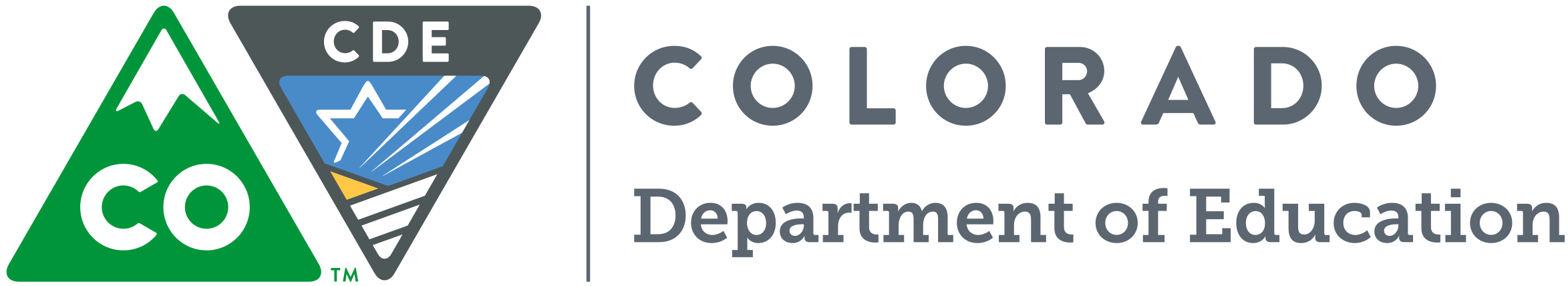 December 2018Table of ContentsAcademic Achievement	3How did students perform on the 2018 CMAS, SAT, and CoAlt math assessments?	4How did students perform on the 2018 CMAS, SAT, and CoAlt English language arts assessment?	7How did students perform on the 2018 CMAS and CoAlt science assessments?	12Academic Growth	14How much growth did students make from 2017 to 2018 on the CMAS and SAT math assessments?	15How much growth did students make from 2017 to 2018 on the CMAS and SAT English language arts assessments?	16Graduation Rates	18What was the 2017 4-year graduation rate?	18What was the 7-year graduation rate?	19English Language Proficiency	20How did English learners perform on the 2018 ACCESS for ELLs assessment?	20How many English Learners achieved English language proficiency?	20Indicators of School Quality or Student Success	21How did students perform, based on mean scale scores (MSS), on the 2018 CMAS and CoAlt science assessments?	21What was the 2017 dropout rate?	22Long-Term Goals	23What is the academic achievement performance, using mean scale scores, of students on the CMAS and SAT math and	English language arts assessments?	23What were the 4-year and extended-year (7-year) adjusted cohort graduation rates?	27How many English learners were on track to achieving English language proficiency?	28Participation in the State Assessments	29How many students tested on the 2018 CMAS, SAT, and CoAlt assessments?	29Information Submitted in Accordance with the Civil Rights Data Collection	31Measures of School Quality, Climate, and Safety	31Students Enrolled in Preschool Programs	32Students Enrolled in Accelerated Coursework	32Per-Pupil Expenditures	33Students Taking Alternate Assessments	33National Assessment of Educational Progress	34Enrollment in Programs of Postsecondary Education	36Academic Achievement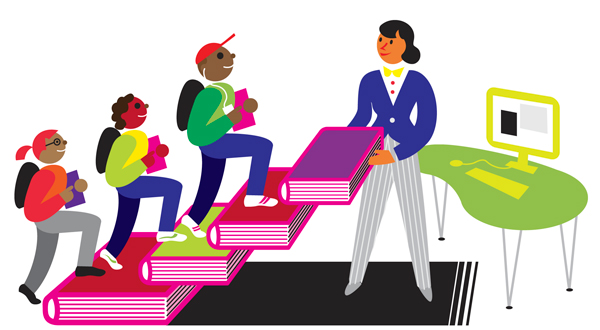 Students in grades 3 through 8 were administered the Colorado Measures of Academic Success (CMAS) assessments in mathematics and English language arts, and students in grade 11 were administered the SAT assessment in mathematics and evidence-based reading and writing. In addition, students in grades 5, 8, and 11 were administered the CMAS assessment in science. Students with significant cognitive disabilities were eligible to take the Colorado Alternate (CoAlt) assessments instead. For more information on the state assessments, and for school- and district-level results, please visit the CDE Assessment Unit webpage (www.cde.state.co.us/assessment).Under the Every Student Succeeds Act (ESSA), states are required to present information on student achievement, at each level of achievement, for all students and disaggregated byEach major racial and ethnic group, Economically disadvantaged students compared to students who are not economically disadvantaged, Students with disabilities compared to students without disabilities, English proficiency status, Gender, Migrant status, Homeless status, Status as a child in foster care, and Status as a student with a parent who is a member of the Armed Forces on active duty.How did students perform on the 2018 CMAS, SAT, and CoAlt math assessments?Table 1 shows the number and percent of students performing at each performance level on the CMAS math assessment. Statewide, approximately 34.1% of students in grades 3 through 8 met or exceeded state expectations. By race/ethnicity, 16.9% of American Indian or Alaska Native students, 57.0% of Asian students, 17.3% of Black or African American students, 18.6% of Hispanic or Latino students, 44.4% of White students, 25.9% of Native Hawaiian or Other Pacific Islander students, and 39.2% of students of two or more races met or exceeded state expectations. Approximately 17.6% of students who were economically disadvantaged met or exceeded state expectations, compared to 47.0% of students who were not economically disadvantaged. Of the students with disabilities, 7.1% met or exceeded state expectations, compared to 37.3% of students without disabilities. Approximately 8.9% of English learners, 34.9% of male students, 33.3% of female students, 9.4% of migrant students, 10.8% of students experiencing homelessness, 9.4% of students in foster care, and 39.3% of military connected students met or exceeded state expectations.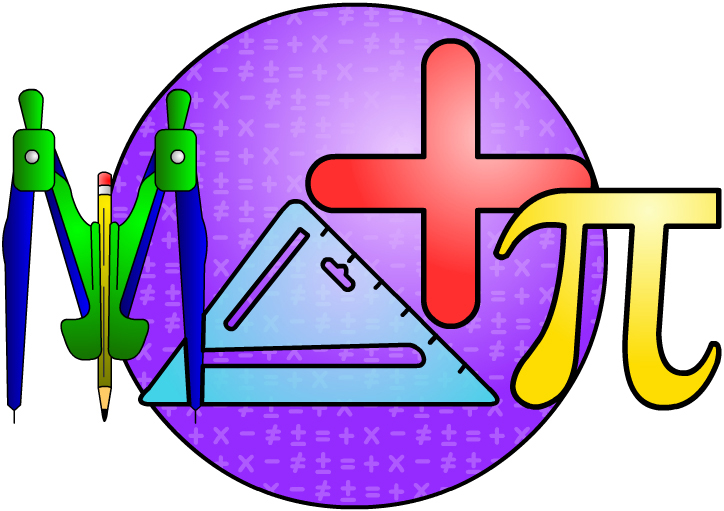 Table 1. Number and Percentage of Students Scoring at Each Performance Level, by Student Group, on the CMAS Math AssessmentTable 2 shows the number and percent of students performing at or above benchmark on the SAT math assessment. Statewide, approximately 39.6% of students in grade 11 were at or above benchmark. By race/ethnicity, 24.6% of American Indian or Alaska Native students, 62.6% of Asian students, 19.0% of Black or African American students, 20.7% of Hispanic or Latino students, 50.5% of White students, 34.0% of Native Hawaiian or Other Pacific Islander students, and 44.9% of students of two or more races were at or above benchmark. Approximately 19.2% of students who were economically disadvantaged were at or above benchmark, compared to 49.6% of students who were not economically disadvantaged. Of the students with disabilities, 6.0% were at or above benchmark, compared to 42.1% of students without disabilities. Approximately 3.5% of English learners, 42.0% of males, 37.3% of females, 6.2% of migrant students, 10.6% of students experiencing homelessness, 7.9% of students in foster care, and 44.0% of military connected students were at or above benchmark.Table 2. Number and Percentage of Students Scoring at Each Performance Level, by Student Group, on the SAT Math AssessmentTable 3 shows the number and percent of students performing at each performance level on the CoAlt math assessment. Statewide, approximately 11.7% of students (grades 3-8 and 11) were at target or advanced. By race/ethnicity, 14.3% of American Indian or Alaska Native students, 8.3% of Asian students, 7.1% of Black or African American students, 11.6% of Hispanic or Latino students, 12.7% of White students, and 11.0% of students of two or more races were at target or advanced. Approximately 12.8% of students who were economically disadvantaged were at target or advanced, compared to 10.3% of students who were not economically disadvantaged. Approximately 10.4% of English learners, 12.1% of male students, 11.1% of female students, 14.7% of students experiencing homelessness, 8.6% of students in foster care, and 13.6% of military connected students were at target or advanced.Table 3. Number and Percentage of Students Scoring at Each Performance Level, by Student Group, on the CoAlt Math AssessmentHow did students perform on the 2018 CMAS, SAT, and CoAlt English language arts assessments?Table 4 shows the number and percent of students performing at each performance level on the CMAS English language arts assessment. Statewide, approximately 44.5% of students in grades 3 through 8 met or exceeded state expectations. By race/ethnicity, 27.7% of American Indian or Alaska Native students, 61.6% of Asian students, 29.4% of Black or African American students, 28.6% of Hispanic or Latino students, 54.9% of White students, 36.9% of Native Hawaiian or Other Pacific Islander students, and 51.1% of students of two or more races met or exceeded state expectations. Approximately 27.2% of students who were economically disadvantaged met or exceeded state expectations, compared to 57.8% of students who were not economically disadvantaged. Of the students with disabilities, 8.1% met or exceeded state expectations, compared to 48.8% of students without disabilities. Approximately 9.9% of English learners, 37.7% of male students, 51.7% of female students, 14.1% of migrant students, 18.9% of students experiencing homelessness, 18.5% of students in foster care, and 51.8% of military connected students met or exceeded state expectations.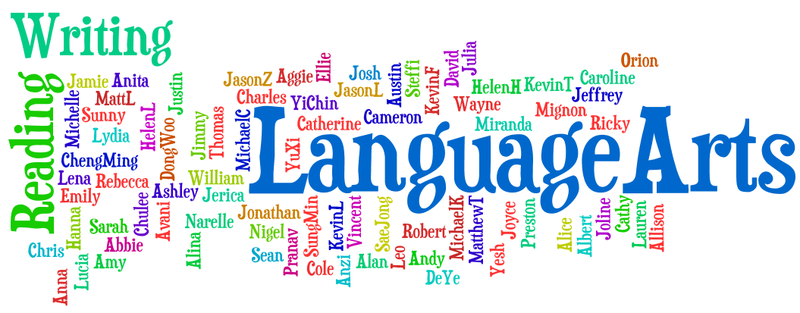 Table 4. Number and Percentage of Students Scoring at Each Performance Level, by Student Group, on the CMAS English Language Arts AssessmentTable 5 shows the number and percent of students performing at or above benchmark on the SAT evidence-based reading and writing assessment. Statewide, approximately 60.3% of students in grade 11 were at or above benchmark. By race/ethnicity, 41.4% of American Indian or Alaska Native students, 71.5% of Asian students, 39.6% of Black or African American students, 39.7% of Hispanic or Latino students, 72.9% of White students, 50.4% of Native Hawaiian or Other Pacific Islander students, and 67.1% of students of two or more races were at or above benchmark. Approximately 38.8% of students who were economically disadvantaged were at or above benchmark, compared to 70.8% of students who were not economically disadvantaged. Of the students with disabilities, 14.5% were at or above benchmark, compared to 63.8% of students without disabilities. Approximately 5.9% of English learners, 58.0% of male students, 62.7% of female students, 16.3% of migrant students, 31.7% of students experiencing homelessness, 25.4% of students in foster care, and 69.1% of military connected students were at or above benchmark.Table 5. Number and Percentage of Students Scoring at Each Performance Level, by Student Group, on the SAT Evidence-Based Reading and Writing AssessmentTable 6 shows the number and percent of students performing at each performance level on the CoAlt English language arts assessment. Statewide, approximately 30.7% of students were at target or advanced. By race/ethnicity, 37.9% of American Indian or Alaska Native students, 23.2% of Asian students, 27.4% of Black or African American students, 28.3% of Hispanic or Latino students, 33.7% of White students, and 27.6% of students of two or more races were at target or advanced. Approximately 32.3% of students who were economically disadvantaged were at target or advanced, compared to 28.4% of students who were not economically disadvantaged. Approximately 23.9% of English learners, 29.6% of male students, 32.4% of female students, 43.1% of students experiencing homelessness, 30.0% of students in foster care, and 25.2% of military connected students were at target or advanced.Table 6. Number and Percentage of Students Scoring at Each Performance Level, by Student Group, on the CoAlt English Language Arts AssessmentThird and fourth grade English learners who meet eligibility criteria are able to participate in the Colorado Spanish Language Arts (CSLA) assessment instead of the English language arts assessment. Table 7 shows the number and percent of students performing at each performance level on the CSLA assessment. Statewide, approximately 24.4% of students met or exceeded state expectations. Approximately 24.1% of students who were economically disadvantaged met or exceeded expectations, compared to 28.9% of students who were not economically disadvantaged. Of the students with disabilities, 6.3% met or exceeded expectations, compared to 26.3% of students without disabilities. Approximately 24.4% of Hispanic or Latino students, 19.3% of male students, 29.2% of female students, and 15.1% of students experiencing homelessness met or exceeded state expectations.Table 7. Number and Percentage of Students Scoring at Each Performance Level, by Student Group, on the Colorado Spanish Language Arts AssessmentHow did students perform on the 2018 CMAS and CoAlt science assessments?Table 8 shows the number and percent of students performing at each performance level on the CMAS science assessment. Statewide, approximately 31.2% of students in grades 5, 8, and 11 met or exceeded state expectations. By race/ethnicity, 17.6% of American Indian or Alaska Native students, 46.4% of Asian students, 12.7% of Black or African American students, 14.4% of Hispanic or Latino students, 43.3% of White students, 21.9% of Native Hawaiian or Other Pacific Islander students, and 36.7% of students of two or more races met or exceeded state expectations. Approximately 14.3% of students who were economically disadvantaged met or exceeded state expectations, compared to 43.6% of students who were not economically disadvantaged. Of the students with disabilities, 5.5% met or exceeded state expectations, compared to 34.0% of students without disabilities. Approximately 1.9% of English learners, 31.1% of male students, 31.3% of female students, 3.4% of migrant students, 9.1% of students experiencing homelessness, 7.6% of students in foster care, and 40.2% of military connected students met or exceeded state expectations.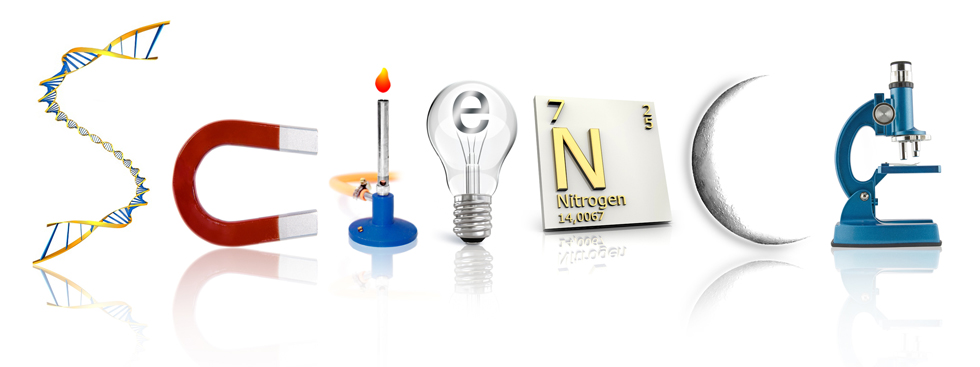 Table 8. Number and Percentage of Students Scoring at Each Performance Level, by Student Group, on the CMAS Science AssessmentTable 9 shows the number and percent of students performing at each performance level on the CoAlt science assessment. Statewide, approximately 38.4% of students were at target or advanced. By race/ethnicity, 36.6% of Asian students, 30.8% of Black or African American students, 38.4% of Hispanic or Latino students, 40.3% of White students, and 34.3% of students of two or more races were at target or advanced. Approximately 42.4% of students who were economically disadvantaged were at target or advanced, compared to 33.2% of students who were not economically disadvantaged. Approximately 31.0% of English learners, 37.6% of male students, 39.8% of female students, 61.5% of students experiencing homelessness, 44.4% of students in foster care, and 27.3% of military connected students were at target or advanced.Table 9. Number and Percentage of Students Scoring at Each Performance Level, by Student Group, on the CoAlt Science AssessmentAcademic GrowthUnder ESSA, states are required to present information on student growth on the academic assessments, for all students and disaggregated by students from major racial and ethnic groups, by economically disadvantaged students, by students with disabilities, and by English learners.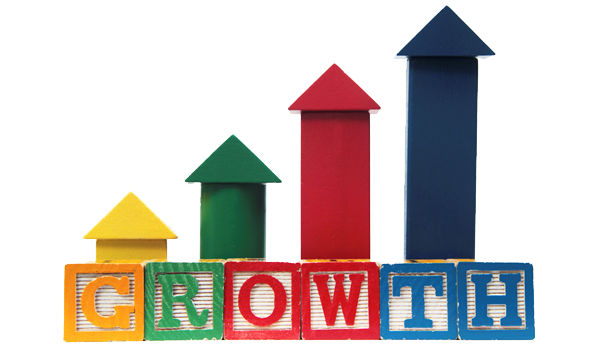 Colorado calculates student growth for the CMAS math and English language arts assessments, as well as the SAT math and evidence-based reading and writing assessments. A student growth percentile (SGP) defines how much relative growth a student made, compared to that student’s academic peers. The Colorado Growth Model essentially compares each student’s current achievement to students in the same grade throughout the state who had similar scores in past years. A student growth percentile of 60, for example, indicates a student grew as well as or better than 60% of his/her academic peers. The median is then calculated by taking the individual student growth percentiles of all the students in the group being analyzed, ranking them from lowest to highest, and identifying the middle score. Medians are more appropriate to use than averages when summarizing a collection of percentile scores. For more information regarding median growth percentiles (MGPs), please visit the Colorado Growth Model FAQs (www.cde.state.co.us/schoolview/generalgrowthmodelfaq#q22).How much growth did students make from 2017 to 2018 on the CMAS and SAT math assessments?Figure 1 shows the median growth percentiles (MGP) of students in grades 4-8 on the CMAS math assessment. Given how MGPs are calculated, the MGP for all Colorado students tends to fall around the 50th percentile. By race/ethnicity, the MGP was 48.0 for American Indian or Alaska Native students, 59.0 for Asian students, 46.0 for Black or African American students, 47.0 for Hispanic or Latino students, 52.0 for White students, 51.0 for Native Hawaiian or Other Pacific Islander students, and 51.0 for students of two or more races. The MGP was 46.0 for students who were economically disadvantaged, 43.0 for students with disabilities, and 48.0 for English learners.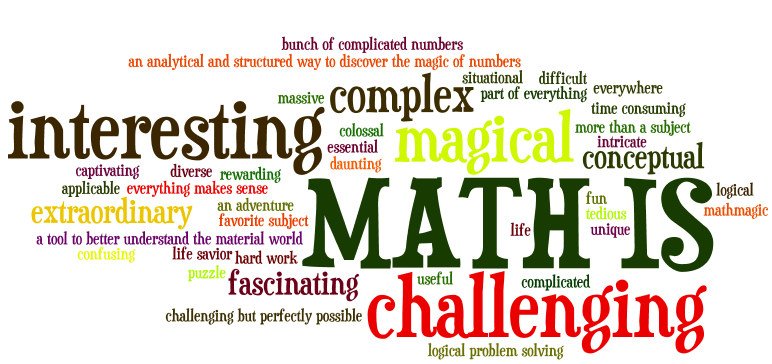 Figure 1. Median Growth Percentiles (MGP), by Student Group, on the CMAS Math Assessment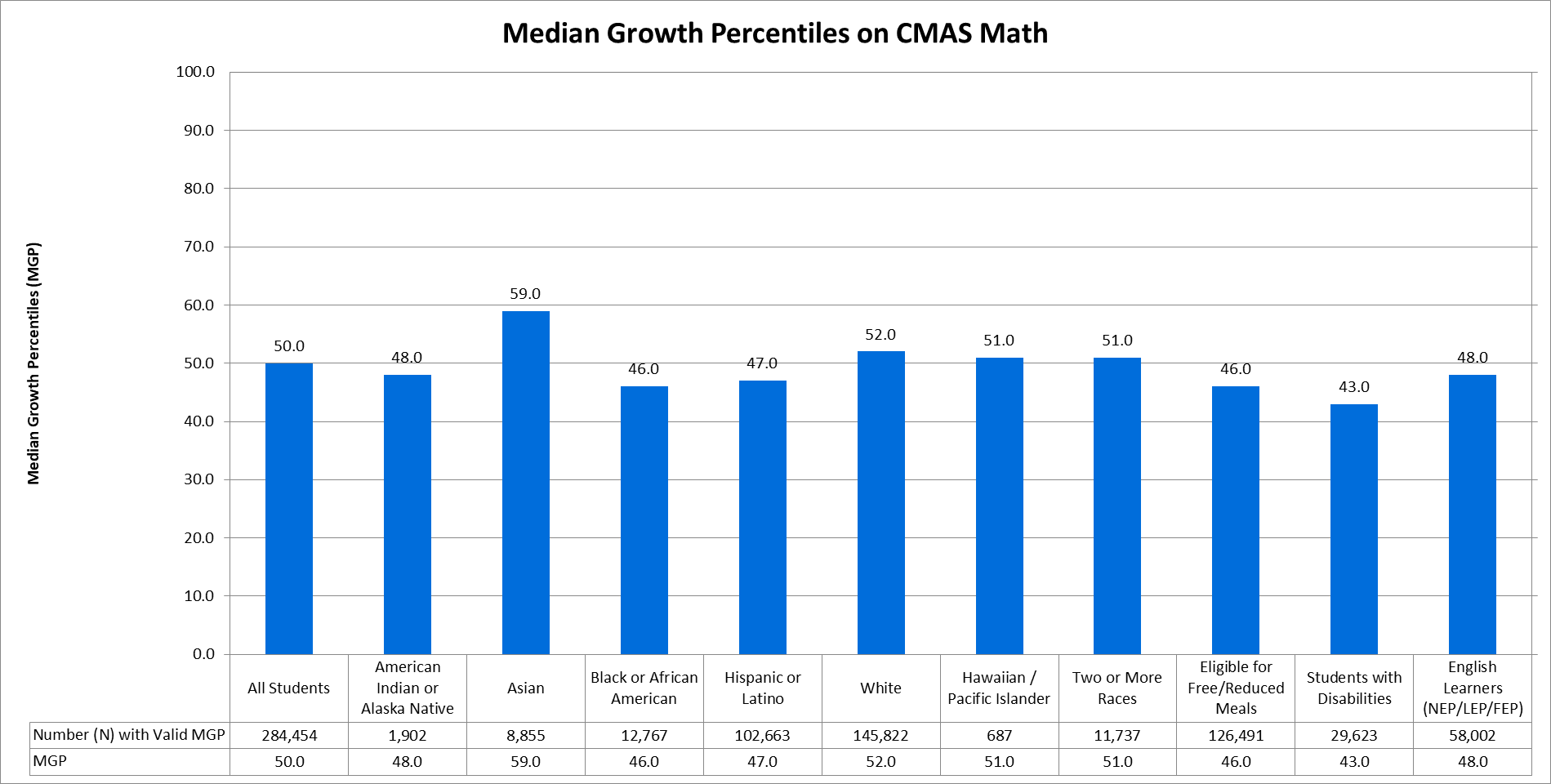 Figure 2 shows the median growth percentiles (MGP) of students in grades 11 on the SAT math assessment. Again, given how MGPs are calculated, the MGP for all Colorado students tends to fall around the 50th percentile. By race/ethnicity, the MGP was 43.0 for American Indian or Alaska Native students, 58.0 for Asian students, 46.0 for Black or African American students, 45.0 for Hispanic or Latino students, 54.0 for White students, 47.5 for Native Hawaiian or Other Pacific Islander students, and 51.0 for students of two or more races. The MGP was 44.0 for students who were economically disadvantaged, 36.0 for students with disabilities, and 40.0 for English learners.Figure 2. Median Growth Percentiles (MGP), by Student Group, on the SAT Math Assessment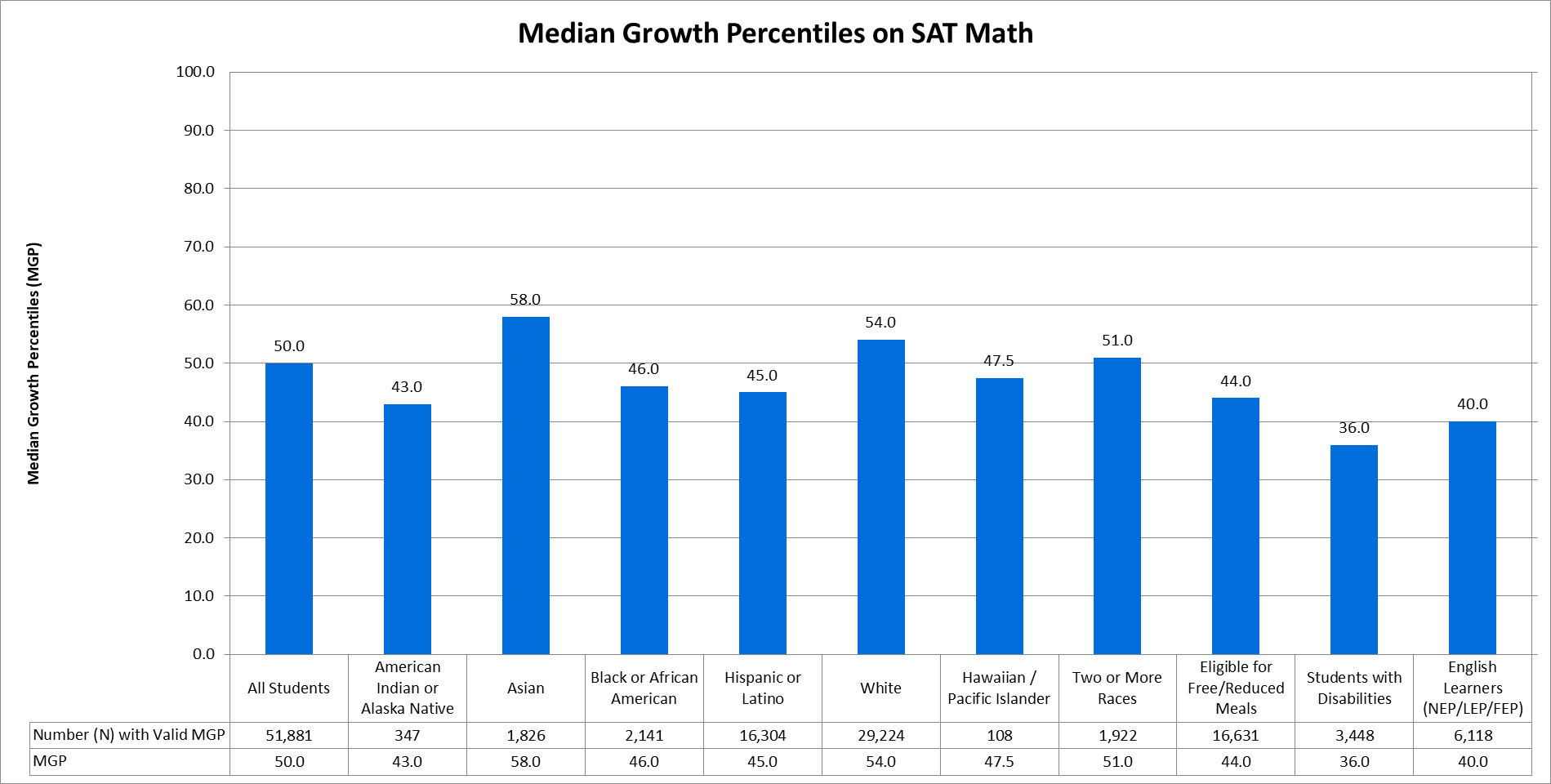 How much growth did students make from 2017 to 2018 on the CMAS and SAT English language arts assessments?Figure 3 shows the MGP of students in grades 4-8 on the CMAS English language arts assessment. The MGP for all Colorado students was at the 50th percentile. By race/ethnicity, the MGP was 46.0 for American Indian or Alaska Native students, 58.0 for Asian students, 46.0 for Black or African American students, 48.0 for Hispanic or Latino students, 51.0 for White students, 50.0 for Hawaiian/Pacific Islander students, and 50.0 for students of two or more races. The MGP was 47.0 for students who were economically disadvantaged, 42.0 for students with disabilities, and 50.0 for English learners.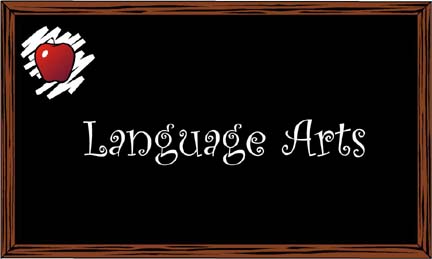 Figure 3. Median Growth Percentiles (MGP), by Student Group, on the CMAS English Language Arts Assessment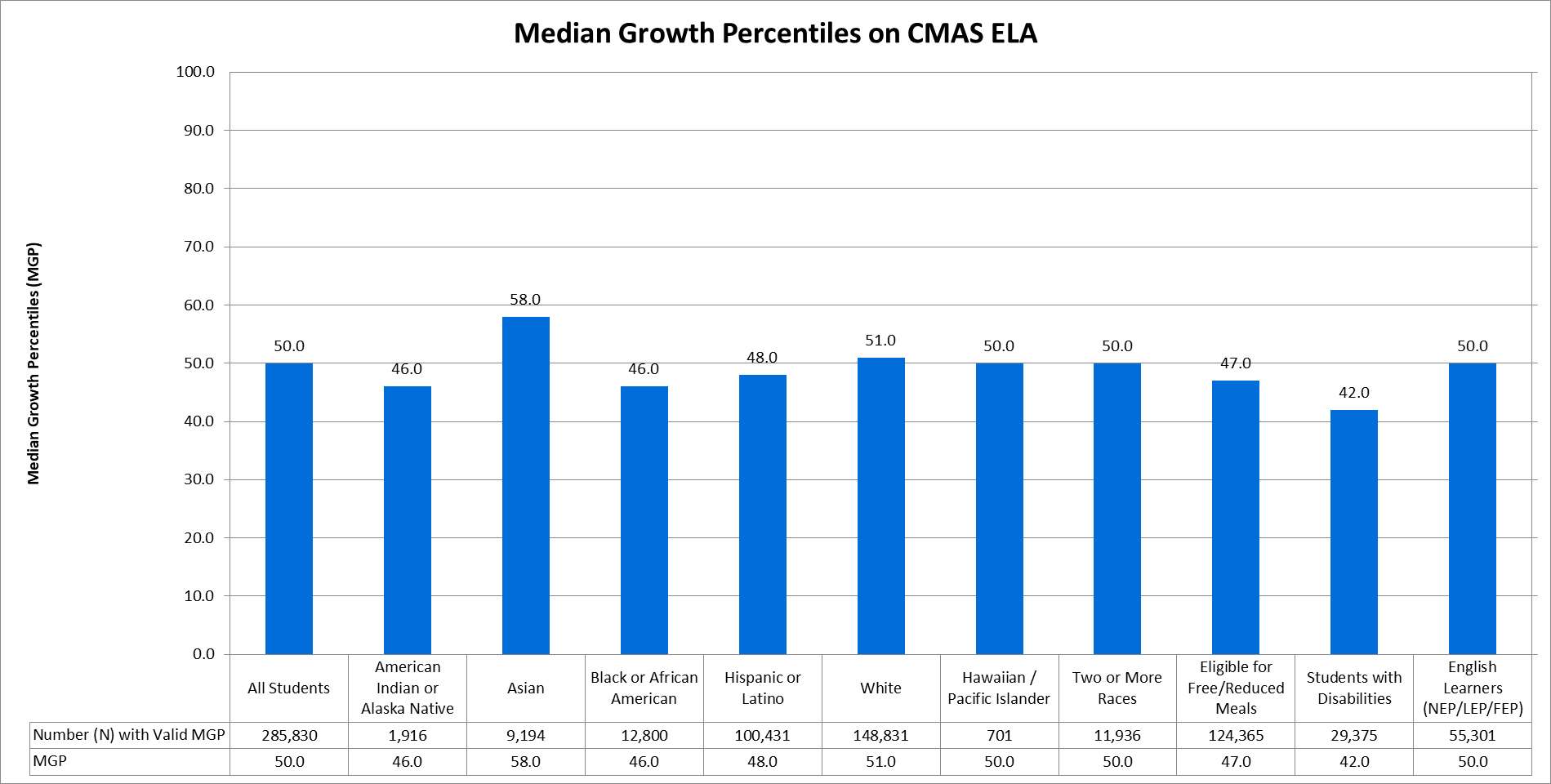 Figure 4 shows the median growth percentiles (MGP) of students in grades 11 on the SAT evidence-based reading and writing (EBRW) assessment. Again, given how MGPs are calculated, the MGP for all Colorado students was at the 50th percentile. By race/ethnicity, the MGP was 42.0 for American Indian or Alaska Native students, 52.0 for Asian students, 42.0 for Black or African American students, 43.0 for Hispanic or Latino students, 55.0 for White students, 44.5 for Native Hawaiian or Other Pacific Islander students, and 51.0 for students of two or more races. The MGP was 43.0 for students who were economically disadvantaged, 41.0 for students with disabilities, and 42.0 for English learners.Figure 4. Median Growth Percentiles (MGP), by Student Group, on the SAT Evidence-Based Reading and Writing Assessment 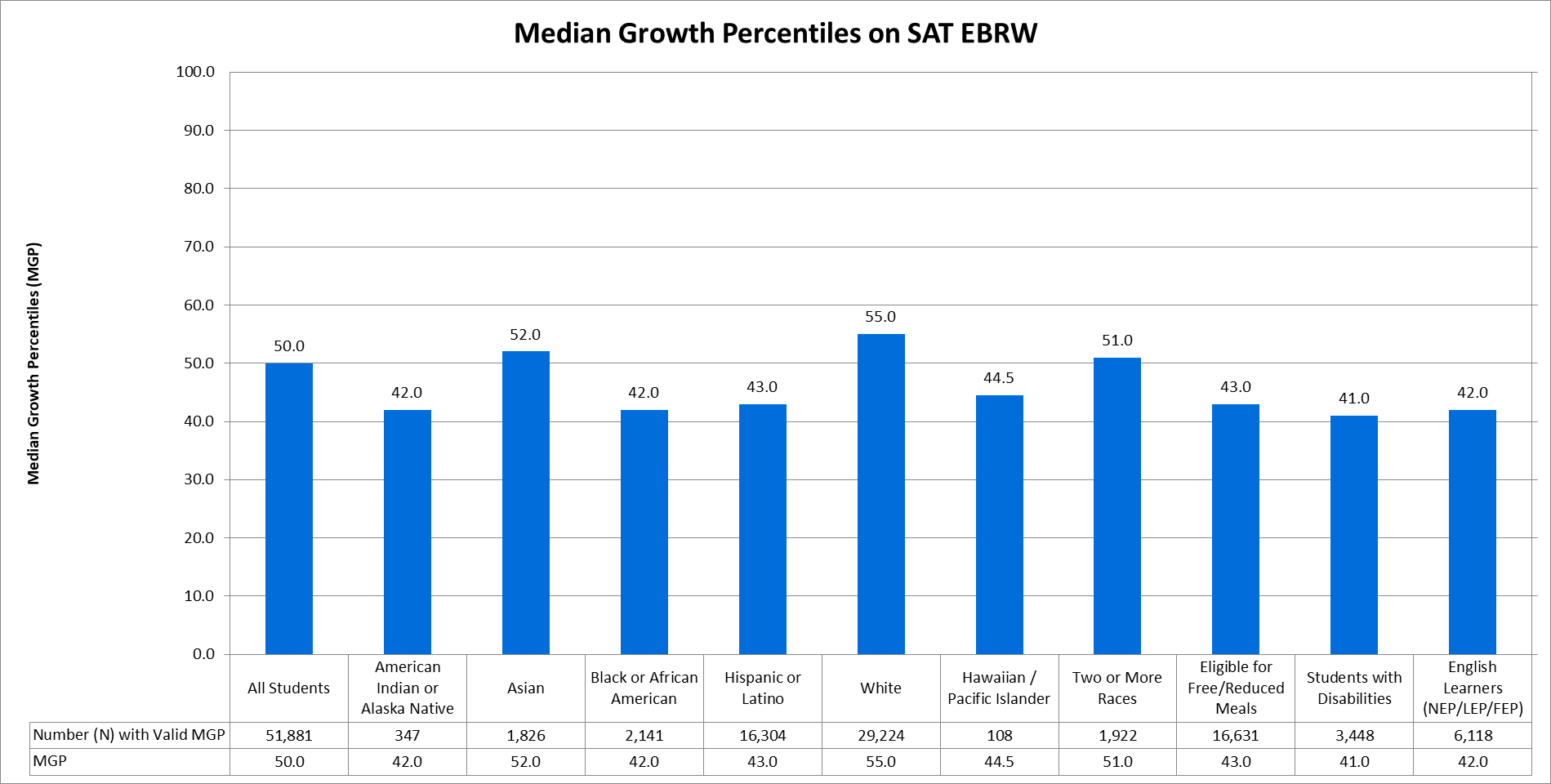 Graduation RatesUnder ESSA, states are required to present information on graduation rates, for all students and disaggregated by each major racial and ethnic group, by economically disadvantaged students, by students with disabilities, by English proficiency status, by homeless status, and by status as a child in foster care. Collection of foster status data begin in the 2017-18 school year; therefore, graduation rates will be disaggregated by foster status beginning with 2018 data.ESSA requires states to present the four-year adjusted cohort graduation rates, but also gives states the discretion to include extended-year adjusted cohort graduation rates as well. Extended-year rates account for students who may require additional time to complete high school, such as those in five-year programs (e.g., ASCENT: Accelerating Students through Concurrent Enrollment, a state program that allows a limited number of students to attend a post-secondary education after completion of 12th grade, while still in the K-12 system), those who started below grade-level, and students whose coursework is interrupted for a semester or more. For more information on graduation rates, and for school- and district-level results, please visit the CDE Graduation Statistics webpage (www.cde.state.co.us/cdereval/gradratecurrent).What was the 2017 4-year graduation rate?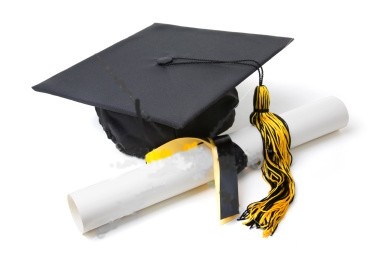 Table 10 displays the 4-year adjusted cohort graduation rate for the class of 2017, showing that 79.0% of all students in the 2016-17 cohort graduated within four years. Graduation rates, by race/ethnicity, were 64.1% for American Indian or Alaska Native students, 89.8% for Asian students, 71.9% for Black or African American students, 71.1% for Hispanic or Latino students, 83.9% for White students, 76.5% for Native Hawaiian or Other Pacific Islander students, and 80.2% for students of two or more races. Four-year graduation rates were 68.5% for students who were economically disadvantaged, 56.8% for students with disabilities, 64.6% for English learners, and 55.8% for students experiencing homelessness.Table 10. Four-Year Adjusted Cohort Graduation Rates, by Student GroupWhat was the 7-year graduation rate?Table 11 displays the 7-year adjusted cohort graduation rate for the class of 2014, showing that 85.3% of all students in the 2013-14 cohort graduated within seven years. Graduation rates, by race/ethnicity, were 71.8% for American Indian or Alaska Native students, 92.3% for Asian students, 80.4% for Black or African American students, 78.5% for Hispanic or Latino students, 88.8% for White students, 79.7% for Native Hawaiian or Other Pacific Islander students, and 87.4% for students of two or more races. Seven-year graduation rates were 75.9% for students who were economically disadvantaged, 75.4% for students with disabilities, 74.1% for English learners, and 65.2% for students experiencing homelessness.Table 11. Seven-Year Adjusted Cohort Graduation Rates, by Student GroupEnglish Language ProficiencyEnglish learners (NEP and LEP) in grades K-12 were administered the Assessing Comprehension and Communication in English (ACCESS for ELLs®), in order to measure students’ progress in acquiring academic English. Students with significant cognitive disabilities were eligible to take the alternate ACCESS assessment instead. For more information on the state assessments, and for school- and district-level results, please visit the CDE Assessment Unit webpage (www.cde.state.co.us/assessment).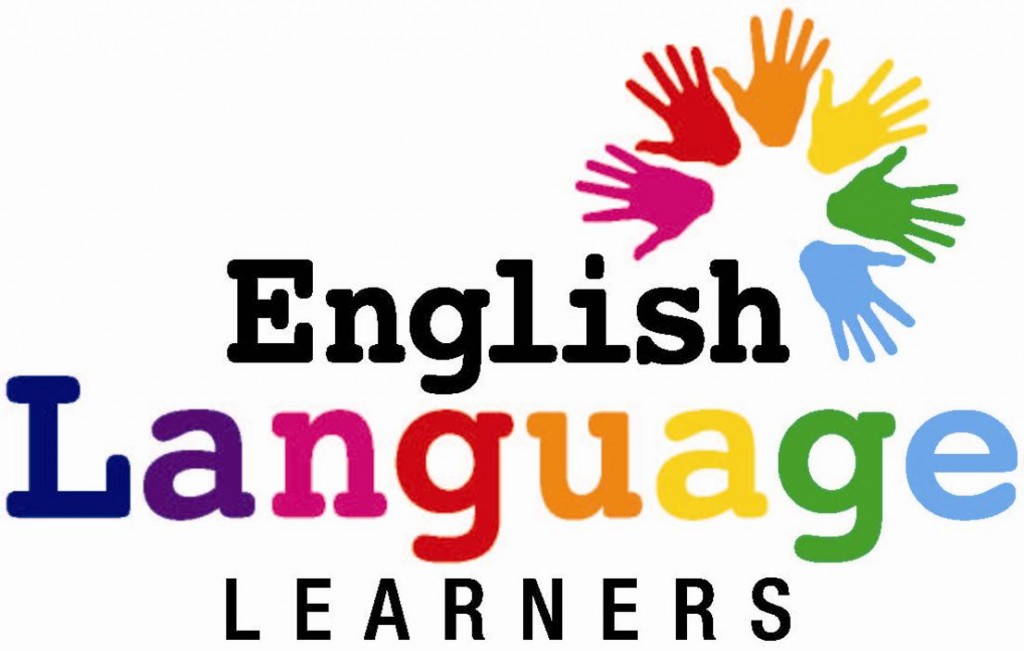 How did English learners perform on the 2018 ACCESS for ELLs assessment?Table 12 shows the number and percent of English learners performing at each proficiency level overall on the ACCESS for ELLs assessment. Statewide, 11.0% of English learners were at Level 1, 15.6% at Level 2, 40.9% at Level 3, 27.1% at Level 4, 4.9% at Level 5, and 0.4% at Level 6.Table 12. Number and Percentage of English Learners Scoring Overall at Each Proficiency Level on the ACCESS for ELLs AssessmentTable 13 shows the number and percent of English learners performing at each proficiency level on the alternate ACCESS for ELLs assessment. Statewide, 4.2% of English learners were at Level A1, 9.5% at Level A2, 22.8% at Level A3, 28.5% at Level P1, and 35.0% at Level P2.Table 13. Number and Percentage of English Learners Scoring Overall at Each Proficiency Level on the Alternate ACCESS for ELLs AssessmentHow many English Learners achieved English language proficiency?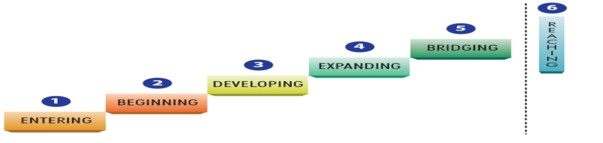 Students are eligible for redesignation if they meet English language proficiency criteria, having both an overall proficiency level and a literacy proficiency level of at least 4.0 on the ACCESS for ELLs assessment, or having both an overall proficiency level and a literacy proficiency level of at least P1 on the alternate ACCESS assessment . Table 14 shows that 25.5% of English learners achieved English language proficiency. Table 14. Number and Percentage of English Learners Achieving English Language Proficiency on the ACCESS for ELLs or Alternate ACCESS AssessmentIndicators of School Quality or Student SuccessUnder ESSA, states are required to select at least one indicator of school quality or student success, presenting results for all students and disaggregated by students from major racial and ethnic groups, by economically disadvantaged students, by students with disabilities, and by English learners. For elementary and middle grade spans, Colorado has proposed using mean scale scores on the 5th and 8th grade CMAS science assessment, as well as change in chronic absenteeism rates. For high school grade spans, Colorado has proposed using mean scale scores on the 11th grade CMAS science assessment, as well as dropout rates. Mean scale scores on the CMAS science assessment and dropout rates are presented below. Colorado is continuing to evaluate the data quality of chronic absenteeism rates; therefore, change in chronic absenteeism is not currently reported.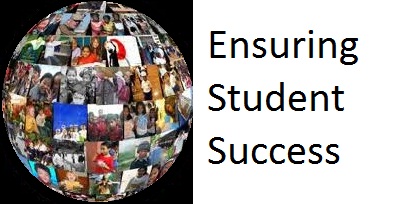 How did students perform, based on mean scale scores (MSS), on the 2018 CMAS and CoAlt science assessment?On the CMAS science assessment, scale scores range from 300 to 900. Figure 5 shows a mean scale score (MSS) of 590.2 for all students in grades 5, 8, and 11. By race/ethnicity, MSS were 544.1 for American Indian or Alaska Native students, 629.0 for Asian students, 527.7 for Black or African American students, 541.5 for Hispanic or Latino students, 626.4 for White students, 559.8 for Native Hawaiian or Other Pacific Islander students, and 608.4 for students of two or more races. MSS were 539.9 for students who were economically disadvantaged, 484.1 for students with disabilities, and 515.8 for English learners.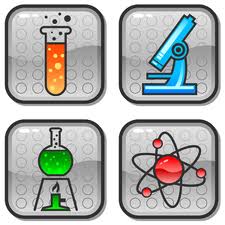 Figure 5. Mean Scale Scores, by Student Group, on the CMAS and CoAlt Science Assessment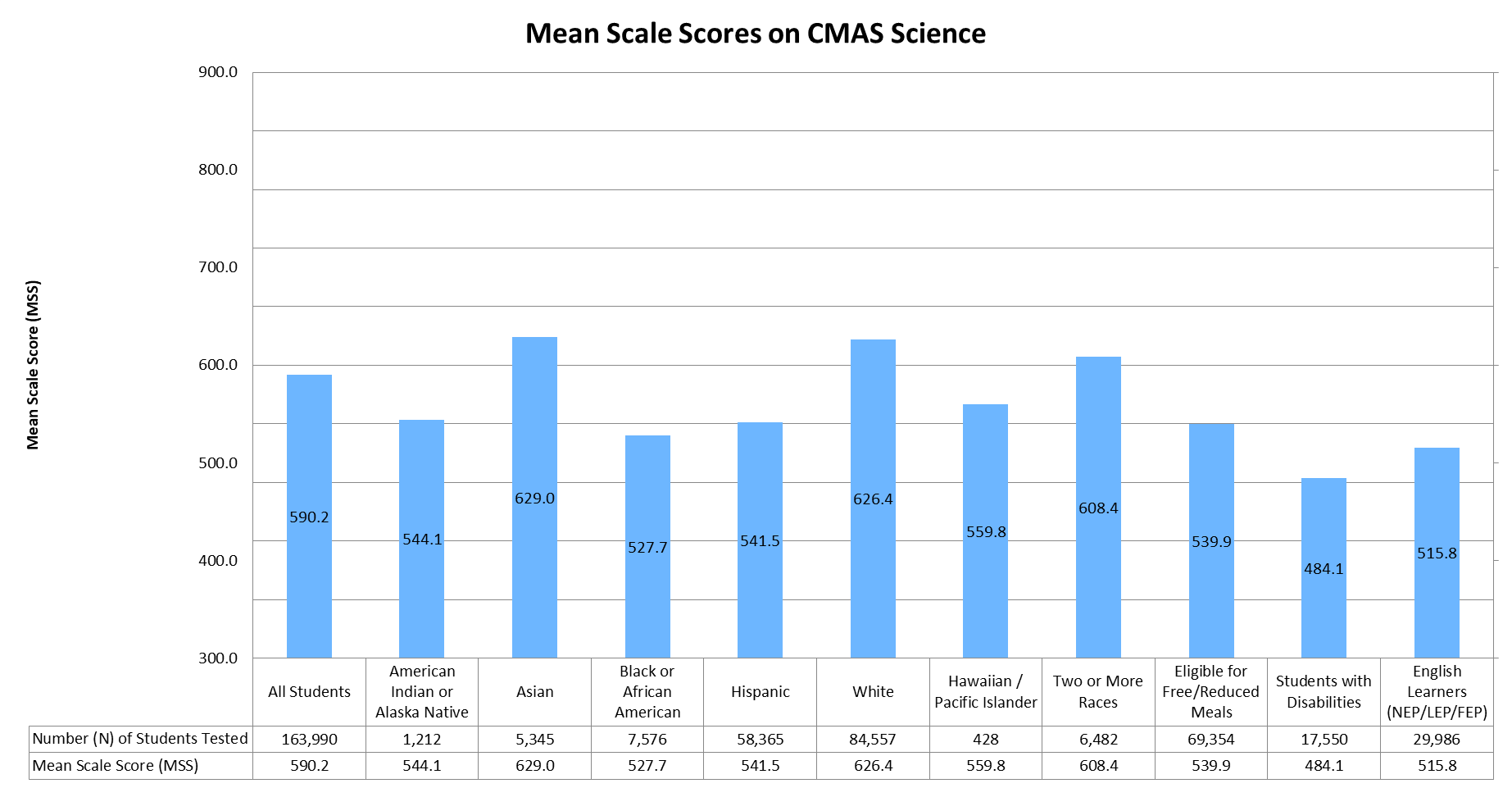 What was the 2017 dropout rate?Table 15 displays the 2017 dropout rate for students in grades 9 through 12, showing that 3.3% of all students discontinued their educational services without receiving credentials or providing adequate documentation of a transfer to another educational setting. These rates include both students who drop out and who age out of eligibility at age 21. Dropout rates, by race/ethnicity, were 5.6% for American Indian or Alaska Native students, 1.3% for Asian students, 4.5% for Black or African American students, 5.1% for Hispanic or Latino students, 2.2% for White students, 3.6% for Native Hawaiian or Other Pacific Islander students, and 2.7% for students of two or more races. Dropout rates were 4.6% for students who were economically disadvantaged, 4.3% for students with disabilities, and 5.8% for English learners.Table 15. Dropout Rates, by Student GroupLong-Term GoalsUnder ESSA, states are required to establish long-term goals, and measures of interim progress, for academic achievement, graduation rates, and, for English learners, increases in the percentage of students making progress in achieving English language proficiency. Progress towards academic achievement and graduation rate long-term goals must be reported for all students and disaggregated by students from major racial and ethnic groups, by economically disadvantaged students, by students with disabilities, and by English learners.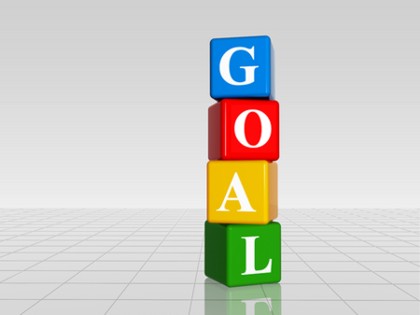 What is the academic achievement performance, using mean scale scores, of students on the CMAS and SAT math and English language arts assessments?On the CMAS math and English language arts assessments, scale scores range from 650 to 850. Mean scale scores are presented in Figure 6, along with the 2018 interim targets and the long-term goals, for students in grades 3-8 on the CMAS math assessment. The long-term goals establish targets for all student groups that are at or above a MSS of 750, which corresponds to meeting state expectations (Level 4), by the year 2037. Long-term goals for student groups that were close to or exceeding a MSS of 750 at baseline were set higher based on an expectation that students continue to make yearly growth consistent with historical trends.Overall, the mean scale score (MSS) for all students in grades 3-8 was 735.0, corresponding to Level 3 on the CMAS assessment. By race/ethnicity, MSS were 719.0 for American Indian or Alaska Native students (Level 2), 753.8 for Asian students (Level 4), 719.2 for Black or African American students (Level 2), 721.8 for Hispanic or Latino students (Level 2), 744.0 for White students (Level 3), 728.7 for Native Hawaiian or Other Pacific Islander students (Level 3), and 739.3 for students of two or more races (Level 3). MSS were 720.8 for students who were economically disadvantaged, 702.6 for students with disabilities, and 719.4 for English learners (all Level 2). Overall, mean scale scores were below the 2018 interim targets, with gaps ranging from 0.1 for Asian students (753.8 compared to 753.9) to 4.0 for Native Hawaiian or American Indian students (728.7 compared to 732.7).Figure 6. Mean Scale Scores and Long-Term Goals, by Student Group, on the CMAS and CoAlt Math Assessment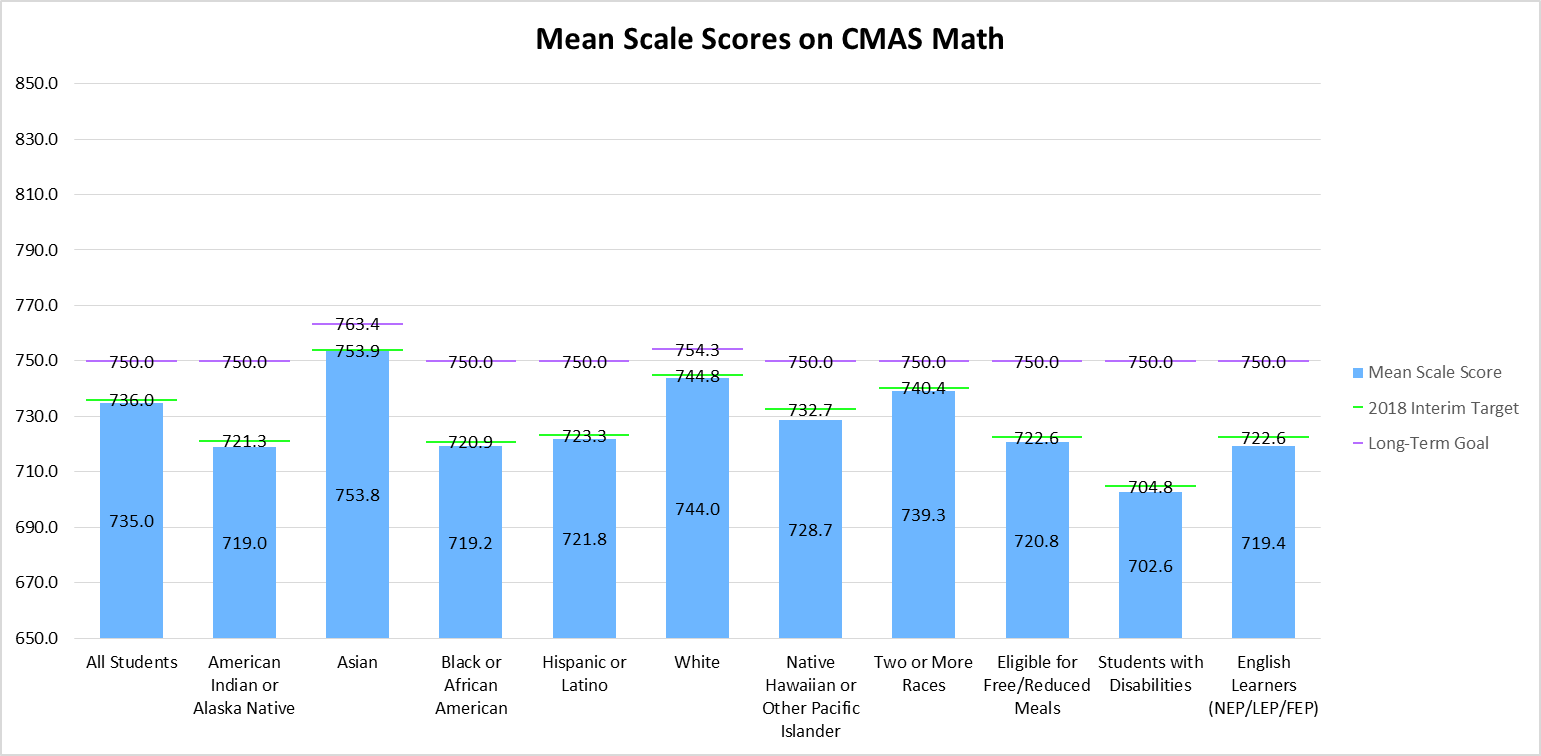 Mean scale scores are presented in Figure 7, along with the 2018 interim targets and the long-term goals, for students in grades 3-8 on the CMAS English language arts assessment. Overall, the mean scale score (MSS) for all students was 743.0, corresponding to Level 3 on the CMAS assessment. By race/ethnicity, MSS were 727.3 for American Indian or Alaska Native students (Level 2), 757.8 for Asian students (Level 4), 728.9 for Black or African American students (Level 2), 729.6 for Hispanic or Latino students (Level 2), 752.1 for White students (Level 4), 736.6 for Native Hawaiian or Other Pacific Islander students (Level 3), and 748.9 for students of two or more races (Level 3). MSS were 728.3 for students who were economically disadvantaged (Level 3), 705.2 for students with disabilities (Level 2), and 725.1 for English learners (Level 3). Overall, mean scale scores were below the 2018 interim targets, with gaps ranging from 0.4 for White students (752.1 compared to 752.5) and students of two or more races (748.9 compared to 749.3) to 5.2 for Native Hawaiian or American Indian students (736.6 compared to 741.8).Figure 7. Mean Scale Scores and Long-Term Goals, by Student Group, on the CMAS and CoAlt ELA Assessment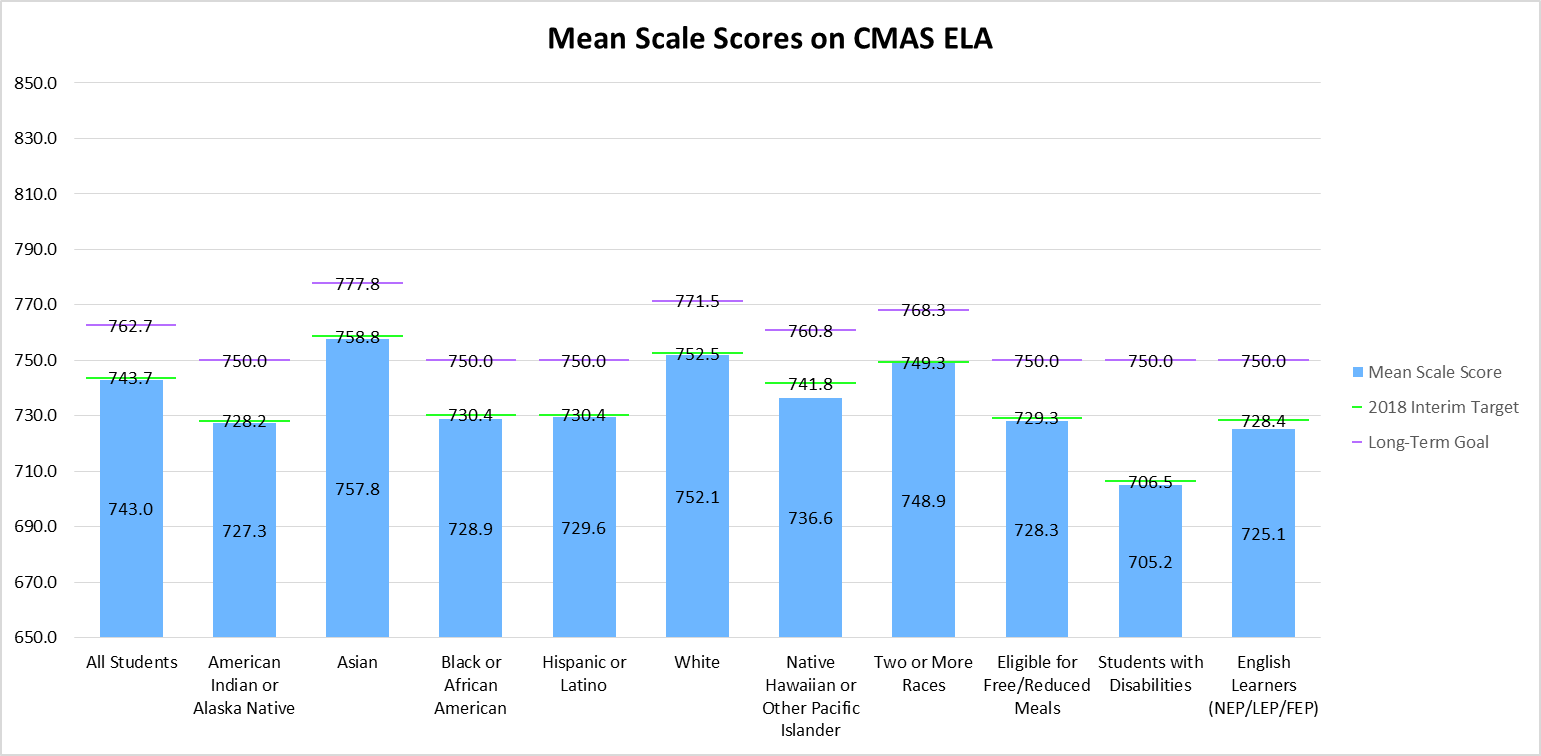 On the SAT math and evidence-based reading and writing assessments, scale scores range from 200 to 800. Mean scale scores are presented in Figure 8, along with the 2018 interim targets and the long-term goals, for students in grade 11 on the SAT math assessment. The SAT math long-term goals establish targets for all student groups that are at or above a MSS of 530, which corresponds to meeting the SAT college and career readiness benchmark, by the year 2037. Long-term goals for student groups that were close to or exceeding a MSS of 530 were set higher based on an expectation that students continue to make yearly growth consistent with historical trends.Overall, the mean scale score (MSS) for all students in grade 11 was 499.6. By race/ethnicity, MSS were 460.1 for American Indian or Alaska Native students, 562.2 for Asian students, 445.4 for Black or African American students, 450.9 for Hispanic or Latino students, 527.6 for White students, 479.4 for Native Hawaiian or Other Pacific Islander students, and 515.7 for students of two or more races. MSS were 447.2 for students who were economically disadvantaged, 385.0 for students with disabilities, and 417.4 for English learners. Overall, mean scale scores were below the 2018 interim targets, with gaps ranging from 1.1 for students with disabilities (385.0 compared to 386.1) to 10.5 for Native Hawaiian or Other Pacific Islander students (479.4 compared to 489.9).Figure 8. Mean Scale Scores and Long-Term Goals, by Student Group, on the SAT and CoAlt Math Assessment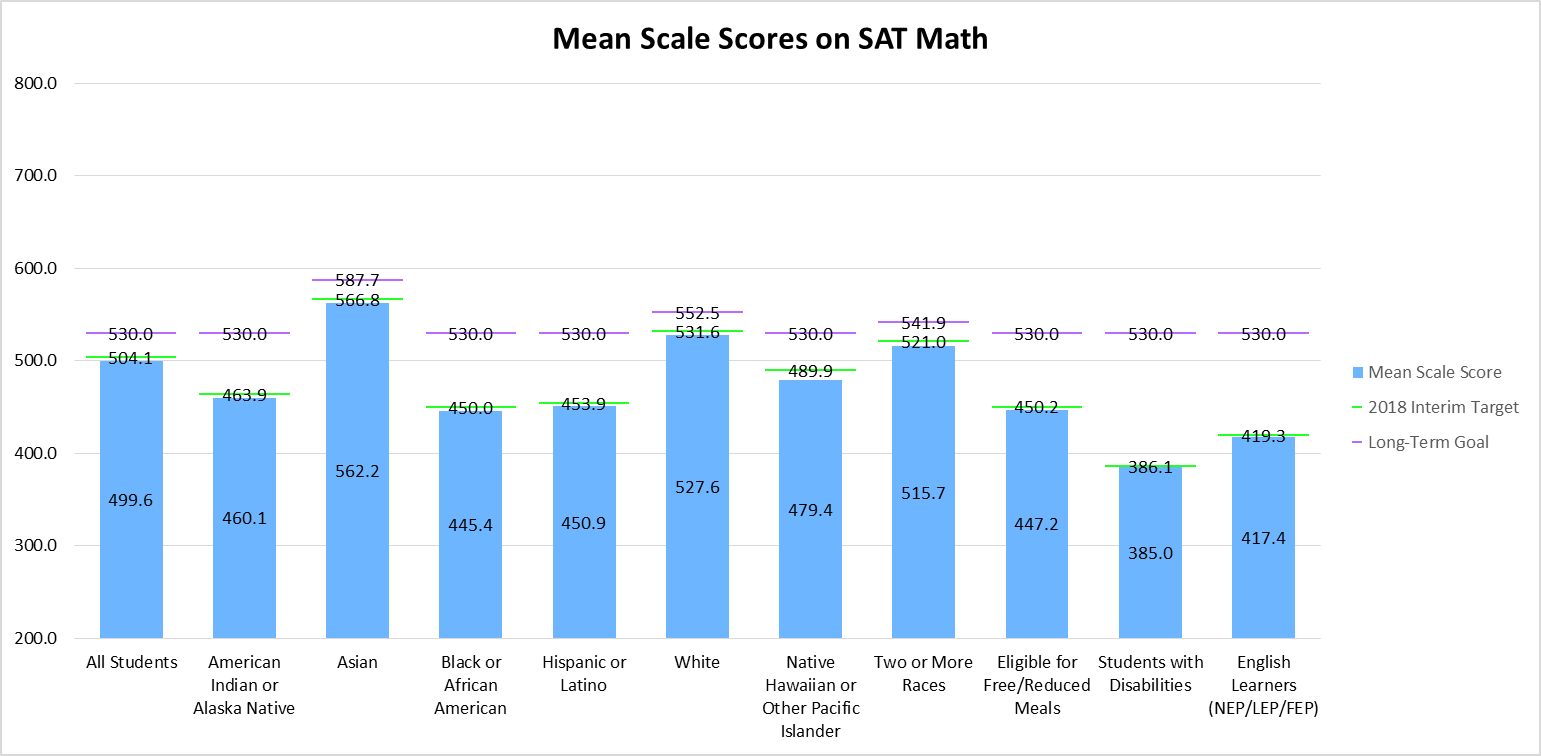 Mean scale scores are presented in Figure 9, along with the 2018 interim targets and the long-term goals, for students in grade 11 on the SAT evidence-based reading and writing (EBRW) assessment. The SAT EBRW long-term goals establish targets for all student groups that are at or above a MSS of 480, which corresponds to meeting the SAT college and career readiness benchmark, by the year 2037. Long-term goals for student groups that were close to or exceeding a MSS of 480 were set higher based on an expectation that students continue to make yearly growth consistent with historical trends.Overall, the mean scale score (MSS) for all students in grade 11 was 512.0. By race/ethnicity, MSS were 466.3 for American Indian or Alaska Native students, 546.0 for Asian students, 460.9 for Black or African American students, 462.7 for Hispanic or Latino students, 541.7 for White students, 492.9 for Native Hawaiian or Other Pacific Islander students, and 530.1 for students of two or more races. MSS were 460.1 for students who were economically disadvantaged, 410.2 for students with disabilities, and 423.2 for English learners. Overall, mean scale scores were below the 2018 interim targets, with gaps ranging from 0.9 for students with disabilities (410.2 compared to 411.1) to 11.0 for Native Hawaiian or Other Pacific Islander students (492.9 compared to 503.9).Figure 9. Mean Scale Scores and Long-Term Goals, by Student Group, on the SAT and CoAlt EBRW Assessment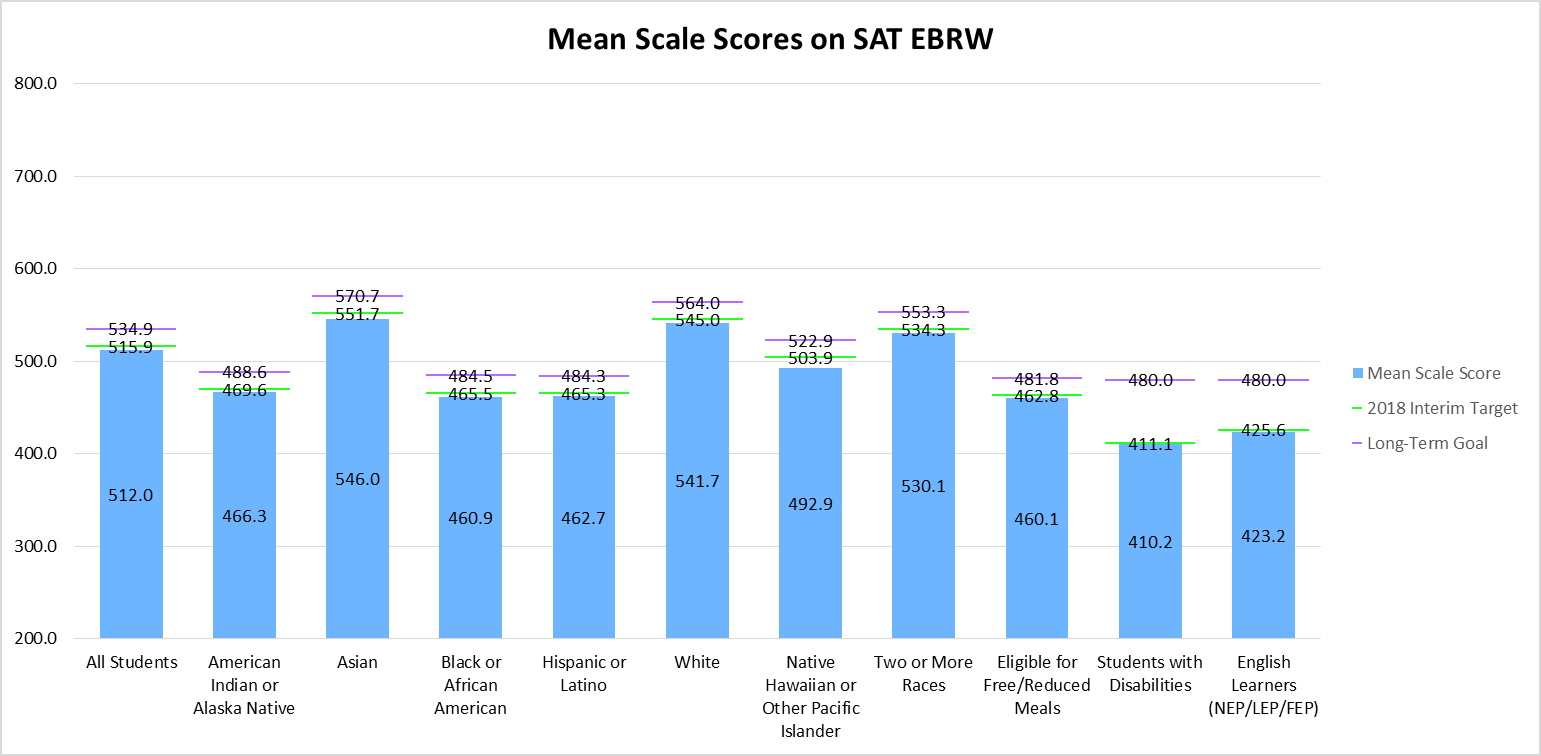 What were the 4-year and extended-year (7-year) adjusted cohort graduation rates?Figure 10 shows the 4-year graduation rates, in comparison to the 2017 interim targets and the long-term goals established. The graduation rate for all students was 79.0%, which was below the interim target of 80.0%. A number of racial/ethnic groups met the interim targets, including American Indian or Alaska Native students (graduation rate of 64.1% compared to a target of 63.9%), Asian students (89.8% compared to 86.7%), Native Hawaiian or Other Pacific Islander students (76.5% compared to 75.7%), and students of two or more races (80.2% compared to 80.1%). English learners also met the interim targets, with a graduation rate of 64.6%, which was above the target of 63.3%.Figure 10. 4-Year Graduation Rates, by Student Group, in Comparison to Long-Term Goals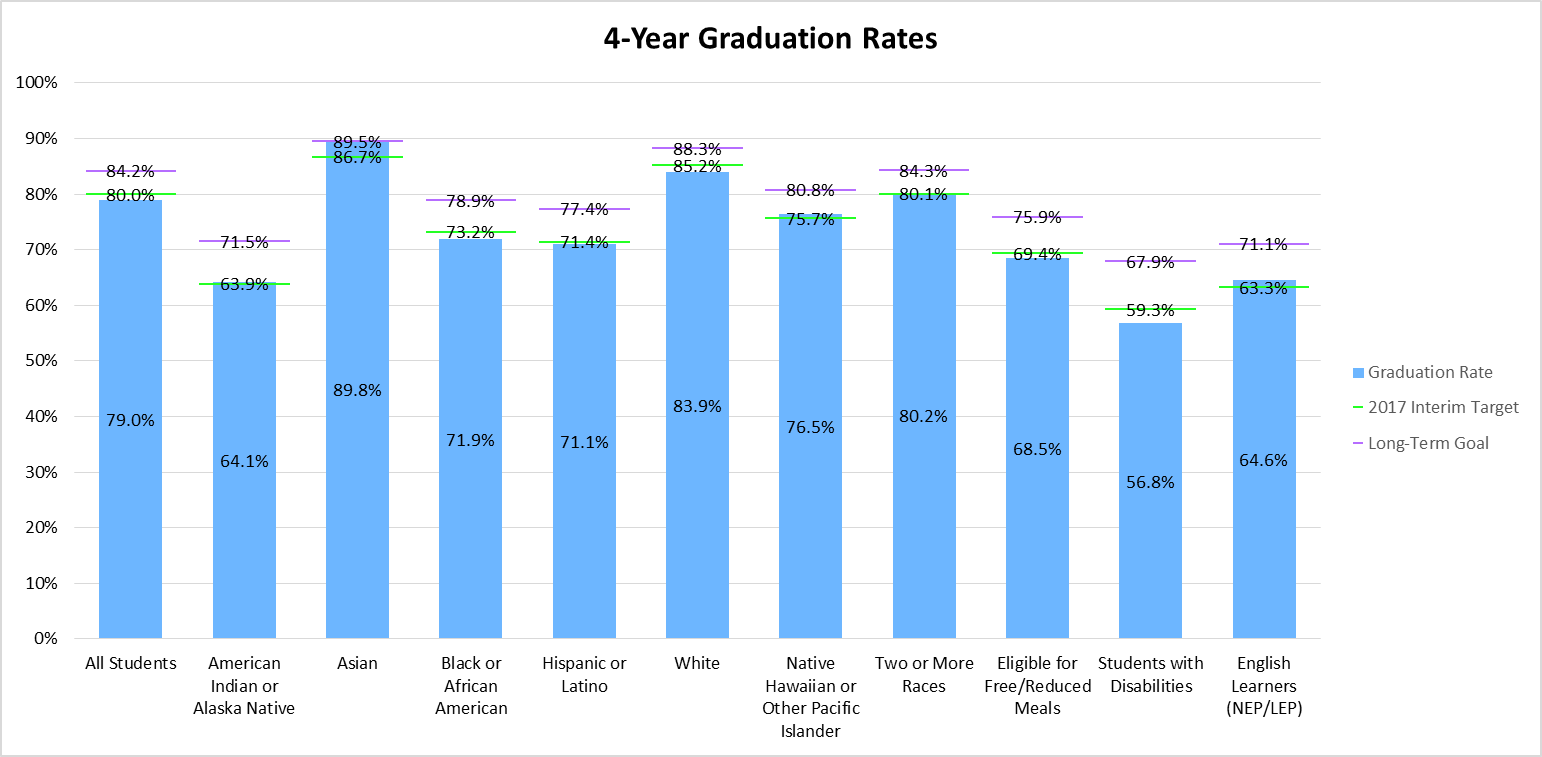 Figure 11 shows the 7-year extended-year graduation rates, in comparison to the 2017 interim targets and the long-term goals established. The 7-year graduation rate for all students was 85.3%, which was below the interim target of 85.8%. All racial/ethnic groups were below the interim targets, except for Hispanic or Latino students, with a graduation rate of 78.5% compared to an interim target of 77.8%. Students with disabilities (75.4% compared to a target of 75.0%) and English learners (74.1% compared to a target of 73.8%) were both above the interim targets. Gaps ranged from 0.3% for economically disadvantaged students (75.9% compared to 76.2%) to 5.2% for Native Hawaiian or Other Pacific Islanders (79.7% compared to 84.9%).Figure 11. 7-Year Extended-Year Graduation Rates, by Student Group, in Comparison to Long-Term Goals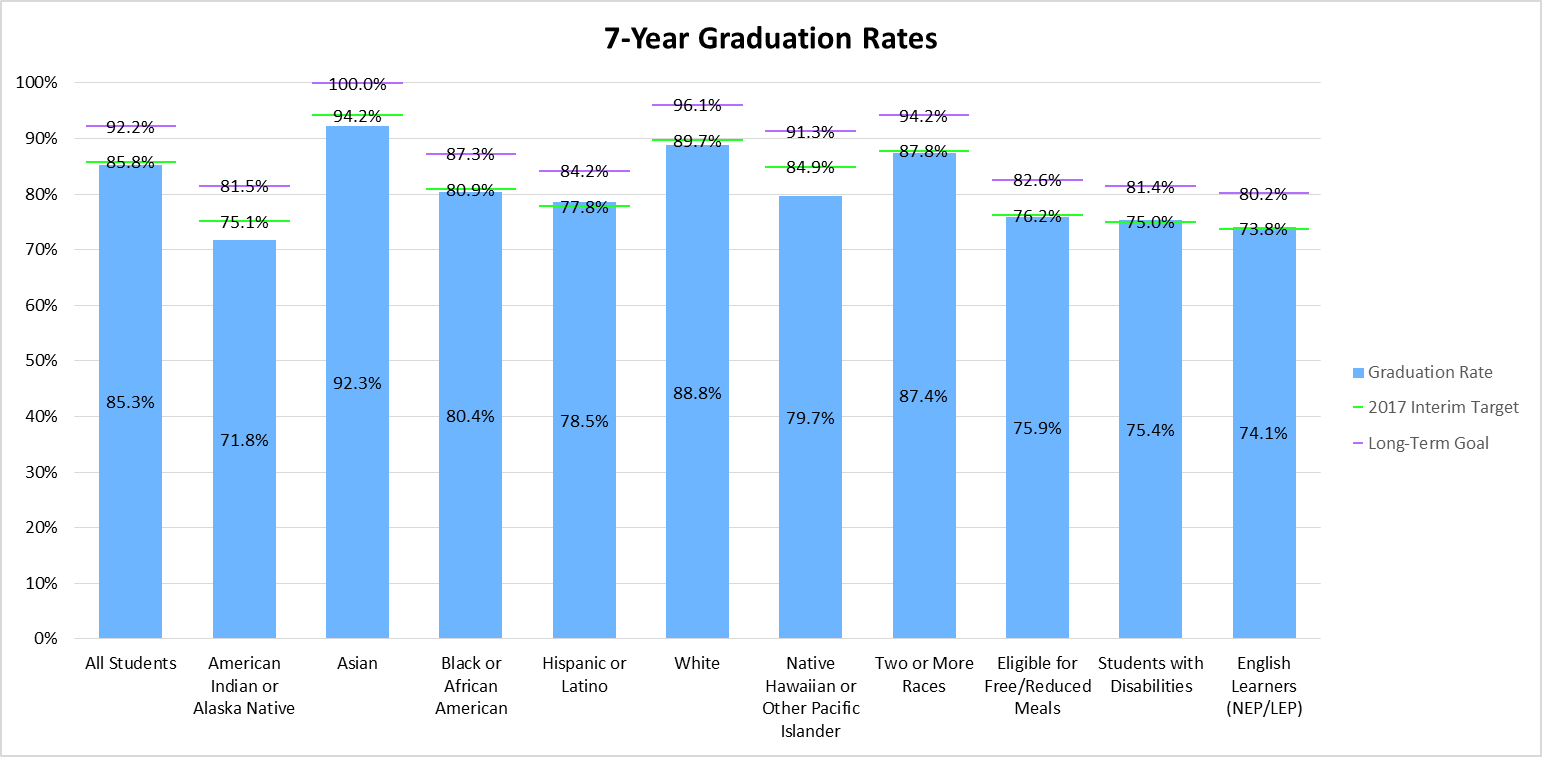 How many English learners were on track to achieving English language proficiency?Table 16 shows the percent of English learners making progress towards achieving English language proficiency (ELP), in comparison to the 2018 interim targets and the long-term goals established. Different long-term goals were established for students in grades K-5 compared to students in grades 6-12, as data indicates significantly different patterns for students at elementary grades versus students in higher grades. Students not redesignating by 5th grade, or first enrolling in the US in later grades, show longer and more varied patterns of ELP acquisition.Overall, 76.7% of students in grades K-5 and 53.6% of students in grades 6-12 were on track to achieving English language proficiency. These rates currently exceed the 2018 interim targets and the long-term goals established at the state-level, but not all schools and districts are meeting these expectations.Table 16. Percent of Students on Track to Achieving English Language Proficiency, in Comparison to Long-Term GoalsParticipation in the State AssessmentsStudents in grades 3 through 8 were administered the Colorado Measures of Academic Success (CMAS) assessments in mathematics and English language arts, and students in grade 11 were administered the SAT assessment in mathematics and evidence-based reading and writing. In addition, students in grades 5, 8, and 11 were administered the CMAS assessment in science. Students with significant cognitive disabilities were eligible to take the Colorado Alternate (CoAlt) assessments instead. For more information on the state assessments, and for school- and district-level results, please visit the CDE Assessment Unit webpage (www.cde.state.co.us/assessment).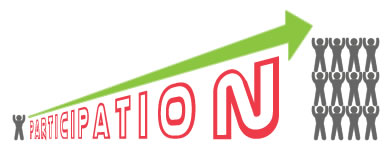 Under the Every Student Succeeds Act (ESSA), states are required to report the percentage of students assessed and not assessed on the academic assessments, for all students and disaggregated by each major racial and ethnic group, by economically disadvantaged students as compared to students who are not economically disadvantaged, by students with disabilities as compared to students without disabilities, by English proficiency status, by gender, and by migrant status.How many students tested on the 2018 CMAS, SAT, and CoAlt assessments?Table 17 shows the percent of students who were not assessed, in comparison to the total number assessed (taking the CMAS, SAT, or CoAlt assessment) on the math assessments. Statewide, approximately 94.0% of students in grades 3 through 8 and grade 11 were assessed. By race/ethnicity, 92.8% of American Indian or Alaska Native students, 96.1% of Asian students, 95.0%% of Black or African American students, 95.9% of Hispanic or Latino students, 92.7% of White students, 94.7% of Native Hawaiian or Other Pacific Islander students, and 93.9% of students of two or more races were assessed. Approximately 95.3% of students who were economically disadvantaged were assessed, compared to 93.1% of students who were not economically disadvantaged. Of the students with disabilities, 89.4% were assessed, compared to 94.6% of students without disabilities. Approximately 97.3% of English learners, 94.1% of male students, 94.0% of female students, and 97.5% of migrant students were assessed.Table 17. Percentage of Students Assessed, by Student Group, on the CMAS, SAT, and CoAlt Math AssessmentsTable 18 shows the percent of students who were not assessed, in comparison to the total number assessed (taking the CMAS, SAT, or CoAlt assessment, or recently arrived English learners exempt from participating) on the English language arts assessments. Statewide, approximately 94.0% of students in grades 3 through 8 and grade 11 were assessed. By race/ethnicity, 93.0% of American Indian or Alaska Native students, 96.2% of Asian students, 95.1% of Black or African American students, 95.8% of Hispanic or Latino students, 92.7% of White students, 95.2% of Native Hawaiian or Other Pacific Islander students, and 94.0% of students of two or more races were assessed. Approximately 95.3% of students who were economically disadvantaged were assessed, compared to 93.1% of students who were not economically disadvantaged. Of the students with disabilities, 89.3% were assessed, compared to 94.7% of students without disabilities. Approximately 97.3% of English learners, 94.1% of male students, 94.0% of female students, and 97.4% of migrant students were assessed.Table 18. Percentage of Students Assessed, by Student Group, on the CMAS, SAT, and CoAlt English Language Arts AssessmentsTable 19 shows the percent of students who were not assessed, in comparison to the total number assessed (taking either the CMAS or CoAlt assessment) on the science assessments. Statewide, approximately 82.8% of students in grades 3, 5, and 11 were assessed. By race/ethnicity, 83.9% of American Indian or Alaska Native students, 83.7% of Asian students, 85.3% of Black or African American students, 88.3% of Hispanic or Latino students, 79.2% of White students, 85.4% of Native Hawaiian or Other Pacific Islander students, and 82.1% of students of two or more races were assessed. Approximately 88.6% of students who were economically disadvantaged were assessed, compared to 79.1% of students who were not economically disadvantaged. Of the students with disabilities, 82.3% were assessed, compared to 82.9% of students without disabilities. Approximately 93.3% of English learners, 83.8% of male students, 81.8% of female students, and 95.5% of migrant students were assessed.Table 19. Percentage of Students Assessed, by Student Group, on the CMAS and CoAlt Science AssessmentsInformation Submitted in Accordance with the Civil Rights Data CollectionThe U.S. Department of Education (ED) conducts the Civil Rights Data Collection (CRDC) to collect data on key education and civil rights issues. The CRDC collects a variety of information including student enrollment and educational programs and services. The most recent CRDC data available is from the 2015-16 school year, and select data elements are presented below. To learn more about the CRDC, and to access the complete data collection, please visit the U.S. Department of Education’s Civil Right Data Collection webpage (https://www2.ed.gov/about/offices/list/ocr/data.html).Measures of School Quality, Climate, and SafetyDuring the 2015-16 school year, Colorado schools reported a total of 31,697 students receiving in-school suspensions, 45,361 students receiving out-of-school suspensions, and 1,715 students receiving expulsions (Table 20). In addition, schools reported a total of 347 students with school-related arrests and 5,182 students receiving referrals to law enforcement.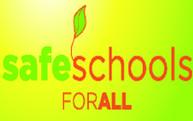 Table 20. Number of Students DisciplinedIn the CRDC, schools also report on incidents of violence. Colorado schools reported a total of 3 incidents of rape or attempted rape, 41 incidents of sexual assault, 11 incidents of robbery with a weapon, no incidents of robbery with a firearm or explosive device, and 136 incidents of robbery without a weapon. Schools also reported 229 incidents of physical attacks or fights with a weapon, 4 incidents of physical attacks or fights with a firearm or explosive device, and 10,344 incidents of physical attacks or fights without a weapon. Schools also reported on the number of incidents in which threats of physical attack were made, including 114 incidents of threat with a weapon, 82 incidents of threat with a firearm or explosive device, and 9,788 incidents of threat without a weapon. Lastly, Colorado schools reported 20 incidents of possession of a firearm or explosive device.Also in the CRDC, schools report on incidents of harassment or bullying. Colorado schools reported a total of 60 allegations of harassment/bullying on the basis of disability, 269 allegations on the basis of race, color, or national origin, 18 allegations on the basis of religion, 708 allegations on the basis of sex, and 105 allegations on the basis of sexual orientation. In addition, Colorado schools reported a total of 85 students as harassed/bullied on the basis of disability, 336 students harassed/bullied on the basis of race, color, or national origin, and 572 students harassed/bullied on the basis of sex. Colorado schools also reported a total of 88 students disciplined as a result of harassment/bullying on the basis of disability, 415 students disciplined as a result of harassment/bullying on the basis of race, color, or national origin, and 1,044 students disciplined as a result of harassment/bullying on the basis of sex.The CRDC also collects data on the number of students who were chronically absent, having been absent for 10% or more of the days enrolled in the public school year. Chronically absent students include students who are absent for any reason, regardless of whether absences are excused or unexcused. Colorado schools reported a total of 171,035 chronically absent students.For more information on the CRDC data for Colorado schools, please visit CDE’s ESSA Local Report Cards Webpage (http://www.cde.state.co.us/fedprograms/localreportcards).Students Enrolled in Preschool ProgramsIn the 2015-16 CRDC, Colorado schools reported a total of 33,149 students enrolled in preschool programs (Table 21). By race/ethnicity, a total of 249 American Indian or Alaska Native students, 1,356 Asian students, 1,721 Black or African American students, 12,644 Hispanic or Latino students, 15,672 White students, 74 Native Hawaiian or Other Pacific Islander students, and 1,433 students of two or more races were reported as enrolled in preschool programs. In addition, schools reported 6,999 students with disabilities, 728 English learners, 17,782 males, and 15,367 females as enrolled in preschool programs.Table 21. Number of Students Enrolled in Preschool ProgramsStudents Enrolled in Accelerated CourseworkIn the CRDC, schools also reported on the number of students enrolled in Advanced Placement (AP) and International Baccalaureate courses. A total of 256 schools indicated they offer AP courses, with the percent of students enrolled ranging from less than 1% to more than 90%. A total of 53,962 students were reported as enrolled in at least one AP course. A total of 35 schools indicated they offer IB courses, with the percent of students enrolled ranging from less than 1% to more than 60%. A total of 7,282 students were reported as enrolled in at least one IB course.Per-Pupil Expenditures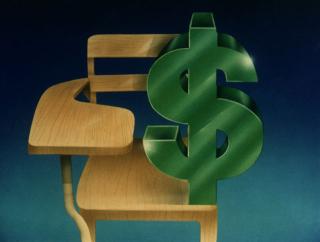 Financial data for fiscal years 2015-16 and 2016-17 are available on the Financial Transparency for Colorado Schools webpage (https://coloradok12financialtransparency.com/#/), including school-level and district-level expenditures, but are not currently disaggregated by State/Local and Federal sources. The Financial Transparency webpage will meet ESSA per pupil expenditure reporting requirements beginning with fiscal year 2017-18 financial data. Data collection for fiscal year 2017-18 occurs through March 1, 2019, and data will be available on the Financial Transparent webpage beginning July 1, 2019.Students Taking Alternate AssessmentsStudents with significant cognitive disabilities were eligible to take the Colorado Alternate (CoAlt) assessments instead of the CMAS or SAT assessments. Under ESSA, each state must ensure that the total number of students assessed in each subject using the alternate assessment does not exceed 1 percent of the total number of all students. For more information on the state assessments, please visit the CDE Assessment Unit webpage (www.cde.state.co.us/assessment).Table 22 shows the number and percent (based on the total number of students assessed) of students taking the CoAlt math assessment. Approximately 0.9% of students in 3rd grade, 0.8% in 4th grade, 0.9% in 5th grade, 0.9% in 6th grades, 0.9% in 7th grade, 1.1% in 8th grade, and 0.9% in 11th grade took the alternate math assessment.Table 22. Number and Percent of Students Taking the CoAlt Math AssessmentTable 23 shows the number and percent of students taking the CoAlt English language arts assessment. Approximately 0.9% of students in 3rd grade, 0.8% in 4th grade, 0.9% in 5th grade, 0.9% in 6th grades, 1.0% in 7th grade, 1.1% in 8th grade, and 0.9% in 11th grade took the alternate English language arts assessment.Table 23. Number and Percent of Students Taking the CoAlt English Language Arts AssessmentTable 24 shows the number and percent of students taking the CoAlt science assessment. Approximately 0.9% of students in 5th grade, 1.0% in 8th grade, and 1.3% in 11th grade took the alternate science assessment.Table 24. Number and Percent of Students Taking the CoAlt Science AssessmentNational Assessment of Educational ProgressStudents in grades 4 and 8 participate in reading and mathematics assessments of the National Assessment of Educational Progress (NAEP), which are administered at least once every two years. Results from 2016-17 are shown in shown in Tables 24 and 25, along with the national average. Table 25 shows the average scale score for all 4th grade students in Colorado taking NAEP Math was 241, which was slightly higher than the national average scale score of 240. The average scale score for all 8th grade students in Colorado was 286, which was significantly higher than the national average of 283. Approximately 42% of 4th grade students and 38% of 8th grade students in Colorado were at or above proficient, which was higher than the national averages (40% and 34%, respectively).Table 25. Performance of Students on the NAEP Math AssessmentTable 26 shows the average scale score for all 4th grade students in Colorado taking NAEP Reading was 225, which was slightly higher than the national average scale score of 222. The average scale score for all 8th grade students in Colorado was 270, which was higher than the national average of 267. Approximately 40% of 4th grade students and 41% of 8th grade students in Colorado were at or above proficient, which was higher than the national averages (37% and 36%, respectively).Table 26. Performance of Students on the NAEP Reading AssessmentEnrollment in Programs of Postsecondary EducationIn coordination with the Department of Higher Education, Colorado calculates matriculation rates, which reflect enrollment rates of graduating students (in the summer/fall of the identified year) in 2-year and 4-year institutions, as well as in postsecondary career and technical education (CTE) programs. Results are currently available overall, for all students. Table 27 shows the number and percentage of high school graduates who, for the first academic year after graduation, enroll in programs of postsecondary education. Table 27. Performance of Students on the NAEP Reading AssessmentStudent GroupDid Not Yet Meet ExpectationsPartially Met ExpectationsApproached ExpectationsMet ExpectationsExceed ExpectationsNumber (N) All Students 56,049  87,617  106,506  111,650  17,859 Percent (%) of All Students14.8%23.1%28.1%29.4%4.7%Number (N) American Indian or Alaska Native 720  799  664  407  36 Percent (%) of American Indian or Alaska Native27.4%30.4%25.3%15.5%1.4%Number (N) Asian 804  1,596  2,801  5,225  1,661 Percent (%) of Asian6.7%13.2%23.2%43.2%13.7%Number (N) Black or African American 4,595  5,275  4,446  2,787  208 Percent (%) of Black or African American26.5%30.5%25.7%16.1%1.2%Number (N) Hispanic or Latino 31,037  40,765  36,185  22,875  1,806 Percent (%) of Hispanic or Latino23.4%30.7%27.3%17.2%1.4%Number (N) White 16,789  35,508  57,568  74,767  13,117 Percent (%) of White8.5%18.0%29.1%37.8%6.6%Number (N) Hawaiian/Pacific Islander 182  265  288  226  31 Percent (%) of Hawaiian/Pacific Islander18.3%26.7%29.0%22.8%3.1%Number (N) Two or More Races 1,911  3,395  4,544  5,357  1,000 Percent (%) of Two or More Races11.8%20.9%28.0%33.1%6.2%Number (N) Eligible for Free/Reduced Meals 40,072  51,925  45,370  27,429  1,881 Percent (%) of Eligible for Free/Reduced Meals24.0%31.2%27.2%16.5%1.1%Number (N) Not Eligible for Free/Reduced Meals 15,977  35,692  61,136  84,221  15,978 Percent (%) of Not Eligible for Free/Reduced Meals7.5%16.8%28.7%39.5%7.5%Number (N) Students with Disabilities 19,534  12,229  5,313  2,558  271 Percent (%) of Students with Disabilities49.0%30.6%13.3%6.4%0.7%Number (N) Students without Disabilities 36,515  75,388  101,193  109,092  17,588 Percent (%) of Students without Disabilities10.7%22.2%29.8%32.1%5.2%Number (N) English Learners (NEP/LEP) 17,354  17,256  10,199  4,100  254 Percent (%) of English Learners (NEP/LEP)35.3%35.1%20.7%8.3%0.5%Number (N) Males 31,130  43,933  52,068  57,796  10,237 Percent (%) of Males16.0%22.5%26.7%29.6%5.2%Number (N) Females 24,919  43,684  54,438  53,854  7,622 Percent (%) of Females13.5%23.7%29.5%29.2%4.1%Number (N) Migrant Students 377  390  265  N/A N/APercent (%) of Migrant Students33.1%34.2%23.3%N/AN/ANumber (N) Students Experiencing Homelessness 2,116  2,170  1,420  657  36 Percent (%) of Students Experiencing Homelessness33.1%33.9%22.2%10.3%0.6%Number (N) Students in Foster Care 584  465  344  140  5 Percent (%) of Students in Foster Care38.0%30.2%22.4%9.1%0.3%Number (N) Military Connected Students 646  1,492  2,352  2,568  345 Percent (%) of Military Connected Students8.7%20.2%31.8%34.7%4.7%Student GroupBelow BenchmarkAt or Above BenchmarkNumber (N) All Students34,69322,744Percent (%) of All Students60.4%39.6%Number (N) American Indian or Alaska Native313102Percent (%) of American Indian or Alaska Native75.4%24.6%Number (N) Asian7421,244Percent (%) of Asian37.4%62.6%Number (N) Black or African American2,015472Percent (%) of Black or African American81.0%19.0%Number (N) Hispanic or Latino14,5183,780Percent (%) of Hispanic or Latino79.3%20.7%Number (N) White15,81816,147Percent (%) of White49.5%50.5%Number (N) Hawaiian/Pacific Islander9348Percent (%) of Hawaiian/Pacific Islander66.0%34.0%Number (N) Two or More Races1,168950Percent (%) of Two or More Races55.1%44.9%Number (N) Eligible for Free/Reduced Meals15,2343,615Percent (%) of Eligible for Free/Reduced Meals80.8%19.2%Number (N) Not Eligible for Free/Reduced Meals19,45919,129Percent (%) of Not Eligible for Free/Reduced Meals50.4%49.6%Number (N) Students with Disabilities3,793240Percent (%) of Students with Disabilities94.0%6.0%Number (N) Students without Disabilities30,90022,504Percent (%) of Students without Disabilities57.9%42.1%Number (N) English Learners (NEP/LEP)3,460126Percent (%) of English Learners (NEP/LEP)96.5%3.5%Number (N) Males16,50811,978Percent (%) of Males58.0%42.0%Number (N) Females18,04710,733Percent (%) of Females62.7%37.3%Number (N) Migrant Students1218Percent (%) of Migrant Students93.8%6.2%Number (N) Students Experiencing Homelessness63175Percent (%) of Students Experiencing Homelessness89.4%10.6%Number (N) Students in Foster Care21018Percent (%) of Students in Foster Care92.1%7.9%Number (N) Military Connected Students433340Percent (%) of Military Connected Students56.0%44.0%Student GroupEmergingApproaching the TargetAt TargetAdvancedNumber (N) All Students2,4631,08538587Percent (%) of All Students61.3%27.0%9.6%2.2%Number (N) American Indian or Alaska Native2721N/AN/APercent (%) of American Indian or Alaska Native48.2%37.5%N/AN/ANumber (N) Asian7228N/AN/APercent (%) of Asian66.1%25.7%N/AN/ANumber (N) Black or African American19877165Percent (%) of Black or African American66.9%26.0%5.4%1.7%Number (N) Hispanic or Latino97341915725Percent (%) of Hispanic or Latino61.8%26.6%10.0%1.6%Number (N) White1,05649217748Percent (%) of White59.6%27.7%10.0%2.7%Number (N) Hawaiian/Pacific IslanderN/AN/AN/AN/APercent (%) of Hawaiian/Pacific IslanderN/AN/AN/AN/ANumber (N) Two or More Races11942164Percent (%) of Two or More Races65.7%23.2%8.8%2.2%Number (N) Eligible for Free/Reduced Meals1,37968224854Percent (%) of Eligible for Free/Reduced Meals58.4%28.9%10.5%2.3%Number (N) Not Eligible for Free/Reduced Meals1,08440313733Percent (%) of Not Eligible for Free/Reduced Meals65.4%24.3%8.3%2.0%Number (N) Students with Disabilities2,4631,08538587Percent (%) of Students with Disabilities61.3%27.0%9.6%2.2%Number (N) Students without DisabilitiesPercent (%) of Students without DisabilitiesNumber (N) English Learners (NEP/LEP)519188N/AN/APercent (%) of English Learners (NEP/LEP)65.8%23.8%N/AN/ANumber (N) Males1,53566423964Percent (%) of Males61.4%26.5%9.6%2.6%Number (N) Females92842114623Percent (%) of Females61.1%27.7%9.6%1.5%Number (N) Migrant StudentsN/AN/AN/AN/APercent (%) of Migrant StudentsN/AN/AN/AN/ANumber (N) Students Experiencing Homelessness5043N/AN/APercent (%) of Students Experiencing Homelessness45.9%39.4%N/AN/ANumber (N) Students in Foster Care3925N/AN/APercent (%) of Students in Foster Care55.7%35.7%N/AN/ANumber (N) Military Connected Students6227N/AN/APercent (%) of Military Connected Students60.2%26.2%N/AN/AStudent GroupDid Not Yet Meet ExpectationsPartially Met ExpectationsApproached ExpectationsMet ExpectationsExceed ExpectationsNumber (N) All Students 48,591  64,756  95,500  134,683  32,872 Percent (%) of All Students12.9%17.2%25.4%35.8%8.7%Number (N) American Indian or Alaska Native 623  606  670  643  85 Percent (%) of American Indian or Alaska Native23.7%23.1%25.5%24.5%3.2%Number (N) Asian 883  1,269  2,449  5,298  2,083 Percent (%) of Asian7.4%10.6%20.4%44.2%17.4%Number (N) Black or African American 3,788  3,975  4,443  4,445  628 Percent (%) of Black or African American21.9%23.0%25.7%25.7%3.6%Number (N) Hispanic or Latino 26,142  30,614  35,670  32,464  4,601 Percent (%) of Hispanic or Latino20.2%23.6%27.5%25.1%3.6%Number (N) White 15,402  25,730  47,996  85,007  23,629 Percent (%) of White7.8%13.0%24.3%43.0%11.9%Number (N) Hawaiian/Pacific Islander 159  210  258  294  73 Percent (%) of Hawaiian/Pacific Islander16.0%21.1%26.0%29.6%7.3%Number (N) Two or More Races 1,581  2,344  4,008  6,517  1,773 Percent (%) of Two or More Races9.7%14.4%24.7%40.2%10.9%Number (N) Eligible for Free/Reduced Meals 34,554  39,357  45,181  39,650  4,890 Percent (%) of Eligible for Free/Reduced Meals21.1%24.1%27.6%24.2%3.0%Number (N) Not Eligible for Free/Reduced Meals 14,037  25,399  50,319  95,033  27,982 Percent (%) of Not Eligible for Free/Reduced Meals6.6%11.9%23.6%44.7%13.2%Number (N) Students with Disabilities 19,306  10,988  6,094  2,914  280 Percent (%) of Students with Disabilities48.8%27.8%15.4%7.4%0.7%Number (N) Students without Disabilities 29,285  53,768  89,406  131,769  32,592 Percent (%) of Students without Disabilities8.7%16.0%26.5%39.1%9.7%Number (N) English Learners (NEP/LEP) 15,787  14,708  10,678  4,380  169 Percent (%) of English Learners (NEP/LEP)34.5%32.2%23.4%9.6%0.4%Number (N) Males 32,076  37,917  50,513  61,803  11,160 Percent (%) of Males16.6%19.6%26.1%31.9%5.8%Number (N) Females 16,515  26,839  44,987  72,880  21,712 Percent (%) of Females9.0%14.7%24.6%39.8%11.9%Number (N) Migrant Students 374  324  267  146  13 Percent (%) of Migrant Students33.3%28.8%23.8%13.0%1.2%Number (N) Students Experiencing Homelessness 1,848  1,702  1,548  1,088  99 Percent (%) of Students Experiencing Homelessness29.4%27.1%24.6%17.3%1.6%Number (N) Students in Foster Care 515  377  353  258  25 Percent (%) of Students in Foster Care33.7%24.7%23.1%16.9%1.6%Number (N) Military Connected Students 518  1,054  1,998  3,147  684 Percent (%) of Military Connected Students7.0%14.2%27.0%42.5%9.2%Student GroupBelow BenchmarkAt or Above BenchmarkNumber (N) All Students22,79934,638Percent (%) of All Students39.7%60.3%Number (N) American Indian or Alaska Native243172Percent (%) of American Indian or Alaska Native58.6%41.4%Number (N) Asian5671,419Percent (%) of Asian28.5%71.5%Number (N) Black or African American1,503984Percent (%) of Black or African American60.4%39.6%Number (N) Hispanic or Latino11,0417,257Percent (%) of Hispanic or Latino60.3%39.7%Number (N) White8,65723,308Percent (%) of White27.1%72.9%Number (N) Hawaiian/Pacific Islander7071Percent (%) of Hawaiian/Pacific Islander49.6%50.4%Number (N) Two or More Races6971,421Percent (%) of Two or More Races32.9%67.1%Number (N) Eligible for Free/Reduced Meals11,5397,310Percent (%) of Eligible for Free/Reduced Meals61.2%38.8%Number (N) Not Eligible for Free/Reduced Meals11,26027,328Percent (%) of Not Eligible for Free/Reduced Meals29.2%70.8%Number (N) Students with Disabilities3,447586Percent (%) of Students with Disabilities85.5%14.5%Number (N) Students without Disabilities19,35234,052Percent (%) of Students without Disabilities36.2%63.8%Number (N) English Learners (NEP/LEP)3,374212Percent (%) of English Learners (NEP/LEP)94.1%5.9%Number (N) Males11,97116,515Percent (%) of Males42.0%58.0%Number (N) Females10,72118,059Percent (%) of Females37.3%62.7%Number (N) Migrant Students10821Percent (%) of Migrant Students83.7%16.3%Number (N) Students Experiencing Homelessness482224Percent (%) of Students Experiencing Homelessness68.3%31.7%Number (N) Students in Foster Care17058Percent (%) of Students in Foster Care74.6%25.4%Number (N) Military Connected Students239534Percent (%) of Military Connected Students30.9%69.1%Student GroupEmergingApproaching the TargetAt TargetAdvancedNumber (N) All Students1,800994992244Percent (%) of All Students44.7%24.7%24.6%6.1%Number (N) American Indian or Alaska Native1917N/AN/APercent (%) of American Indian or Alaska Native32.8%29.3%N/AN/ANumber (N) Asian5828224Percent (%) of Asian51.8%25.0%19.6%3.6%Number (N) Black or African American146695922Percent (%) of Black or African American49.3%23.3%19.9%7.4%Number (N) Hispanic or Latino74938136582Percent (%) of Hispanic or Latino47.5%24.2%23.1%5.2%Number (N) White736440480119Percent (%) of White41.5%24.8%27.0%6.7%Number (N) Hawaiian/Pacific IslanderN/AN/AN/AN/APercent (%) of Hawaiian/Pacific IslanderN/AN/AN/AN/ANumber (N) Two or More Races81503911Percent (%) of Two or More Races44.8%27.6%21.5%6.1%Number (N) Eligible for Free/Reduced Meals1,015590608157Percent (%) of Eligible for Free/Reduced Meals42.8%24.9%25.7%6.6%Number (N) Not Eligible for Free/Reduced Meals78540438487Percent (%) of Not Eligible for Free/Reduced Meals47.3%24.3%23.1%5.2%Number (N) Students with Disabilities1,800994992244Percent (%) of Students with Disabilities44.7%24.7%24.6%6.1%Number (N) Students without DisabilitiesPercent (%) of Students without DisabilitiesNumber (N) English Learners (NEP/LEP)41318715632Percent (%) of English Learners (NEP/LEP)52.4%23.7%19.8%4.1%Number (N) Males1,160607600144Percent (%) of Males46.2%24.2%23.9%5.7%Number (N) Females640387392100Percent (%) of Females42.1%25.5%25.8%6.6%Number (N) Migrant StudentsN/AN/AN/AN/APercent (%) of Migrant StudentsN/AN/AN/AN/ANumber (N) Students Experiencing Homelessness4121389Percent (%) of Students Experiencing Homelessness37.6%19.3%34.9%8.3%Number (N) Students in Foster Care2722174Percent (%) of Students in Foster Care38.6%31.4%24.3%5.7%Number (N) Military Connected Students5423197Percent (%) of Military Connected Students52.4%22.3%18.4%6.8%Student GroupDid Not Yet Meet ExpectationsPartially Met ExpectationsApproached ExpectationsMet ExpectationsExceed ExpectationsNumber (N) All Students2137351,08455898Percent (%) of All Students7.9%27.3%40.3%20.8%3.6%Number (N) American Indian or Alaska NativeN/AN/AN/AN/AN/APercent (%) of American Indian or Alaska NativeN/AN/AN/AN/AN/ANumber (N) AsianN/AN/AN/AN/AN/APercent (%) of AsianN/AN/AN/AN/AN/ANumber (N) Black or African AmericanN/AN/AN/AN/AN/APercent (%) of Black or African AmericanN/AN/AN/AN/AN/ANumber (N) Hispanic or LatinoN/AN/A1,073N/AN/APercent (%) of Hispanic or LatinoN/AN/A40.3%N/AN/ANumber (N) WhiteN/AN/AN/AN/AN/APercent (%) of WhiteN/AN/AN/AN/AN/ANumber (N) Hawaiian/Pacific IslanderN/AN/AN/AN/AN/APercent (%) of Hawaiian/Pacific IslanderN/AN/AN/AN/AN/ANumber (N) Two or More RacesN/AN/AN/AN/AN/APercent (%) of Two or More RacesN/AN/AN/AN/AN/ANumber (N) Eligible for Free/Reduced Meals1986951,01152183Percent (%) of Eligible for Free/Reduced Meals7.9%27.7%40.3%20.8%3.3%Number (N) Not Eligible for Free/Reduced Meals1540733715Percent (%) of Not Eligible for Free/Reduced Meals8.3%22.2%40.6%20.6%8.3%Number (N) Students with Disabilities6812448N/AN/APercent (%) of Students with Disabilities26.6%48.4%18.8%N/AN/ANumber (N) Students without Disabilities1456111,036N/AN/APercent (%) of Students without Disabilities6.0%25.1%42.6%N/AN/ANumber (N) English Learners (NEP/LEP)2137351,08455898Percent (%) of English Learners (NEP/LEP)7.9%27.3%40.3%20.8%3.6%Number (N) Males14441249722428Percent (%) of Males11.0%31.6%38.1%17.2%2.1%Number (N) Females6932358733470Percent (%) of Females5.0%23.4%42.4%24.2%5.1%Number (N) Migrant StudentsN/AN/AN/AN/AN/APercent (%) of Migrant StudentsN/AN/AN/AN/AN/ANumber (N) Students Experiencing Homelessness71820N/AN/APercent (%) of Students Experiencing Homelessness13.2%34.0%37.7%N/AN/ANumber (N) Students in Foster CareN/AN/AN/AN/AN/APercent (%) of Students in Foster CareN/AN/AN/AN/AN/ANumber (N) Military Connected StudentsN/AN/AN/AN/AN/APercent (%) of Military Connected StudentsN/AN/AN/AN/AN/AStudent GroupPartially Met ExpectationsApproached ExpectationsMet ExpectationsExceeded ExpectationsNumber (N) All Students 53,080  58,538  45,226  5,430 Percent (%) of All Students32.7%36.1%27.9%3.3%Number (N) American Indian or Alaska Native 592  391  200  10 Percent (%) of American Indian or Alaska Native49.6%32.8%16.8%0.8%Number (N) Asian 1,142  1,703  2,082  377 Percent (%) of Asian21.5%32.1%39.3%7.1%Number (N) Black or African American 3,966  2,531  904  42 Percent (%) of Black or African American53.3%34.0%12.1%0.6%Number (N) Hispanic or Latino 28,311  21,047  7,908  407 Percent (%) of Hispanic or Latino49.1%36.5%13.7%0.7%Number (N) White 17,171  30,356  31,979  4,297 Percent (%) of White20.5%36.2%38.2%5.1%Number (N) Hawaiian/Pacific Islander 188  143  82  11 Percent (%) of Hawaiian/Pacific Islander44.3%33.7%19.3%2.6%Number (N) Two or More Races 1,693  2,363  2,070  286 Percent (%) of Two or More Races26.4%36.9%32.3%4.5%Number (N) Eligible for Free/Reduced Meals 33,889  24,740  9,358  392 Percent (%) of Eligible for Free/Reduced Meals49.6%36.2%13.7%0.6%Number (N) Not Eligible for Free/Reduced Meals 19,191  33,798  35,868  5,038 Percent (%) of Not Eligible for Free/Reduced Meals20.4%36.0%38.2%5.4%Number (N) Students with Disabilities 11,937  3,024  818  55 Percent (%) of Students with Disabilities75.4%19.1%5.2%0.3%Number (N) Students without Disabilities 41,143  55,514  44,408  5,375 Percent (%) of Students without Disabilities28.1%37.9%30.3%3.7%Number (N) English Learners (NEP/LEP) 13,687  3,386  N/A  N/A Percent (%) of English Learners (NEP/LEP)78.6%19.5%N/AN/ANumber (N) Males 29,081  28,530  23,090  2,908 Percent (%) of Males34.8%34.1%27.6%3.5%Number (N) Females 23,999  30,008  22,136  2,522 Percent (%) of Females30.5%38.1%28.1%3.2%Number (N) Migrant Students 333  150  N/A  N/A Percent (%) of Migrant Students66.6%30.0%N/AN/ANumber (N) Students Experiencing Homelessness 1,491  785  220  7 Percent (%) of Students Experiencing Homelessness59.6%31.4%8.8%0.3%Number (N) Students in Foster Care 500  217  N/A  N/A Percent (%) of Students in Foster Care64.4%28.0%N/AN/ANumber (N) Military Connected Students 598  1,113  1,030  120 Percent (%) of Military Connected Students20.9%38.9%36.0%4.2%Student GroupEmergingApproaching the TargetAt TargetAdvancedNumber (N) All Students 270  787  585  74 Percent (%) of All Students15.7%45.9%34.1%4.3%Number (N) American Indian or Alaska NativeN/AN/AN/AN/APercent (%) of American Indian or Alaska NativeN/AN/AN/AN/ANumber (N) AsianN/AN/AN/AN/APercent (%) of AsianN/AN/AN/AN/ANumber (N) Black or African American 17  75  N/A  N/A Percent (%) of Black or African American12.8%56.4%N/AN/ANumber (N) Hispanic or Latino 104  322  236  30 Percent (%) of Hispanic or Latino15.0%46.5%34.1%4.3%Number (N) White 132  318  269  35 Percent (%) of White17.5%42.2%35.7%4.6%Number (N) Hawaiian/Pacific IslanderN/AN/AN/AN/APercent (%) of Hawaiian/Pacific IslanderN/AN/AN/AN/ANumber (N) Two or More Races 10  36  20  4 Percent (%) of Two or More Races14.3%51.4%28.6%5.7%Number (N) Eligible for Free/Reduced Meals 130  432  366  47 Percent (%) of Eligible for Free/Reduced Meals13.3%44.3%37.5%4.8%Number (N) Not Eligible for Free/Reduced Meals 140  355  219  27 Percent (%) of Not Eligible for Free/Reduced Meals18.9%47.9%29.6%3.6%Number (N) Students with Disabilities 270  787  585  74 Percent (%) of Students with Disabilities15.7%45.9%34.1%4.3%Number (N) Students without DisabilitiesPercent (%) of Students without DisabilitiesNumber (N) English Learners (NEP/LEP) 40  169  N/A  N/A Percent (%) of English Learners (NEP/LEP)13.2%55.8%N/AN/ANumber (N) Males 182  489  358  46 Percent (%) of Males16.9%45.5%33.3%4.3%Number (N) Females 88  298  227  28 Percent (%) of Females13.7%46.5%35.4%4.4%Number (N) Migrant StudentsN/AN/AN/AN/APercent (%) of Migrant StudentsN/AN/AN/AN/ANumber (N) Students Experiencing HomelessnessN/AN/AN/AN/APercent (%) of Students Experiencing HomelessnessN/AN/AN/AN/ANumber (N) Students in Foster Care 7  13  N/A  N/A Percent (%) of Students in Foster Care19.4%36.1%N/AN/ANumber (N) Military Connected StudentsN/AN/AN/AN/APercent (%) of Military Connected StudentsN/AN/AN/AN/AStudent GroupNumber (N) of Students in Graduation BaseNumber (N) of GraduatesGraduation Rate (%)All Students64,14050,70079.0%American Indian or Alaska Native54935264.1%Asian1,9731,77289.8%Black or African American3,1752,28471.9%Hispanic or Latino20,60114,64871.1%White35,45629,73883.9%Hawaiian/Pacific Islander19615076.5%Two or More Races2,1901,75680.2%Eligible for Free/Reduced Meals30,13820,64668.5%Students with Disabilities6,5533,72356.8%English Learners (NEP/LEP)7,6854,96164.6%Students Experiencing Homelessness3,2161,79355.8%Student GroupNumber (N) of Students in Graduation BaseNumber (N) of GraduatesGraduation Rate (%)All Students60,36651,49285.3%American Indian or Alaska Native51537071.8%Asian1,9441,79492.3%Black3,0312,43880.4%Hispanic17,61813,83678.5%White35,24931,30988.8%Hawaiian/Pacific Islander15312279.7%Two or More Races1,8561,62387.4%Eligible for Free/Reduced Meals27,02920,50775.9%Students with Disabilities5,8324,39975.4%English Learners (NEP/LEP)6,4534,78374.1%Students Experiencing Homelessness3,0151,96565.2%Level 1 - EnteringLevel 2 - EmergingLevel 3 - DevelopingLevel 4 - ExpandingLevel 5 - BridgingLevel 6 - ReachingNumber (N) English Learners (NEP/LEP) 11,109  15,686  41,194  27,303  4,973  442 Percent (%) English Learners (NEP/LEP)11.0%15.6%40.9%27.1%4.9%0.4%A1 - InitiatingA2 - ExploringA3 - EngagingP1 - EnteringP2 - EmergingNumber (N) English Learners (NEP/LEP)46104251314385Percent (%) English Learners (NEP/LEP)4.2%9.5%22.8%28.5%35.0%Total RecordsNumber (N) ProficientPercent (%) ProficientEnglish Learners (NEP/LEP)101,80726,00525.5%Student GroupNumber (N) of Total StudentsNumber (N) of DropoutsDropout Rate (%)All Students 301,569  9,928 3.3%American Indian or Alaska Native 2,627  146 5.6%Asian 9,445  120 1.3%Black or African American 15,251  690 4.5%Hispanic or Latino 100,833  5,164 5.1%White 161,781  3,487 2.2%Hawaiian/Pacific Islander 815  29 3.6%Two or More Races 10,817  292 2.7%Eligible for Free/Reduced Meals 107,826  4,940 4.6%Students with Disabilities 29,538  1,262 4.3%English Learners (NEP/LEP) 33,089  1,924 5.8%Grade Levels# Valid# On-Track to Achieving English Language Proficiency% On-Track to Achieving English Language Proficiency2018 Interim TargetLong-Term GoalGrades K-546,62135,75376.7%68.2%70.7%Grades 6-1230,78016,50253.6%43.7%52.8%Student Group% Assessed% Not AssessedAll Students94.0%6.0%American Indian or Alaska Native92.8%7.2%Asian96.1%3.9%Black or African American95.0%5.0%Hispanic or Latino95.9%4.1%White92.7%7.3%Native Hawaiian or Other Pacific Islander94.7%5.3%Two or More Races93.9%6.1%Eligible for Free/Reduced Meals95.3%4.7%Not Eligible for Free/Reduced Meals93.1%6.9%Students with Disabilities89.4%10.6%Students without Disabilities94.6%5.4%English Learners (NEP/LEP)97.3%2.7%Males94.1%5.9%Females94.0%6.0%Migrant Students97.5%2.5%Student Group% Assessed% Not AssessedAll Students94.0%6.0%American Indian or Alaska Native93.0%7.0%Asian96.2%3.8%Black or African American95.1%4.9%Hispanic or Latino95.8%4.2%White92.7%7.3%Native Hawaiian or Other Pacific Islander95.2%4.8%Two or More Races94.0%6.0%Eligible for Free/Reduced Meals95.3%4.7%Not Eligible for Free/Reduced Meals93.1%6.9%Students with Disabilities89.3%10.7%Students without Disabilities94.7%5.3%English Learners (NEP/LEP)97.3%2.7%Males94.1%5.9%Females94.0%6.0%Migrant Students97.4%2.6%Student Group% Assessed% Not AssessedAll Students82.8%17.2%American Indian or Alaska Native83.9%16.1%Asian83.7%16.3%Black or African American85.3%14.7%Hispanic or Latino88.3%11.7%White79.2%20.8%Native Hawaiian or Other Pacific Islander85.4%14.6%Two or More Races82.1%17.9%Eligible for Free/Reduced Meals88.6%11.4%Not Eligible for Free/Reduced Meals79.1%20.9%Students with Disabilities82.3%17.7%Students without Disabilities82.9%17.1%English Learners (NEP/LEP)93.3%6.7%Males83.8%16.2%Females81.8%18.2%Migrant Students95.5%4.5%In School SuspensionsOut of School SuspensionsExpulsionsReferrals to Law EnforcementSchool Related Arrest31,69745,3611,7155,182347Student GroupTotal Number of Students Enrolled, Aggregated Across SchoolsAll Students 33,149 American Indian or Alaska Native 249 Asian 1,356 Black or African American 1,721 Hispanic or Latino 12,644 White 15,672 Native Hawaiian or Other Pacific Islander 74 Two or More Races 1,433 Students with Disabilities 6,999 English Learners (NEP/LEP) 728 Males 17,782 Females 15,367 GradeNumber (N) Taking Alternate AssessmentPercent (%) Taking Alternate AssessmentGrade 35570.9%Grade 45560.8%Grade 55890.9%Grade 65940.9%Grade 75840.9%Grade 86281.1%Grade 115120.9%GradeNumber (N) Taking Alternate AssessmentPercent (%) Taking Alternate AssessmentGrade 35580.9%Grade 45570.8%Grade 55900.9%Grade 65950.9%Grade 75861.0%Grade 86301.1%Grade 115140.9%CMAS ScienceNumber (N) Taking Alternate AssessmentPercent (%) Taking Alternate AssessmentGrade 55880.9%Grade 86161.0%Grade 115121.3%GradeStudent GroupAverage Scale Score (CO)Average Scale Score (National)Percent At or Above Proficient (CO)Percent At or Above Proficient (National)Grade 4All students24124042%40%Grade 4White25024855%51%Grade 4Black22322323%19%Grade 4Hispanic22622924%26%Grade 4Asian25226053%67%Grade 4American Indian/Alaska Native*227*24%Grade 4Native Hawaiian/Other Pacific Islander*229*29%Grade 4Two or more races24924554%45%Grade 4Eligible for Free/Reduced Meals22622823%25%Grade 4Students with Disabilities2052129%15%Grade 4English Learners21221710%14%Grade 8All students28628338%34%Grade 8White29829351%44%Grade 8Black26326017%13%Grade 8Hispanic26826919%20%Grade 8Asian30331255%64%Grade 8American Indian/Alaska Native*267*18%Grade 8Native Hawaiian/Other Pacific Islander*274*25%Grade 8Two or more races29528745%37%Grade 8Eligible for Free/Reduced Meals26826719%18%Grade 8Students with Disabilities2392446%7%Grade 8English Learners2412462%6%GradeStudent GroupAverage Scale Score (CO)Average Scale Score (National)Percent At or Above Proficient (CO)Percent At or Above Proficient (National)Grade 4All students22522240%37%Grade 4White23523251%47%Grade 4Black20620621%20%Grade 4Hispanic20920923%23%Grade 4Asian23724156%59%Grade 4American Indian/Alaska Native*202*20%Grade 4Native Hawaiian/Other Pacific Islander*212*27%Grade 4Two or more races22822742%42%Grade 4Eligible for Free/Reduced Meals20820822%22%Grade 4Students with Disabilities1731846%11%Grade 4English Learners1891898%9%Grade 8All students27026741%36%Grade 8White27927550%45%Grade 8Black25024921%18%Grade 8Hispanic25725525%23%Grade 8Asian28528457%57%Grade 8American Indian/Alaska Native*253*22%Grade 8Native Hawaiian/Other Pacific Islander*255*23%Grade 8Two or more races27927251%42%Grade 8Eligible for Free/Reduced Meals25425322%21%Grade 8Students with Disabilities2302299%8%Grade 8English Learners2322265%5%Postsecondary Program TypeNumber of Students EnrolledPercent of Students EnrolledAll33,36558.1%2-Year Institutions23,78441.4%4-Year Institutions6,91412.0%Postsecondary Career and Technical Education Programs3,9056.8%